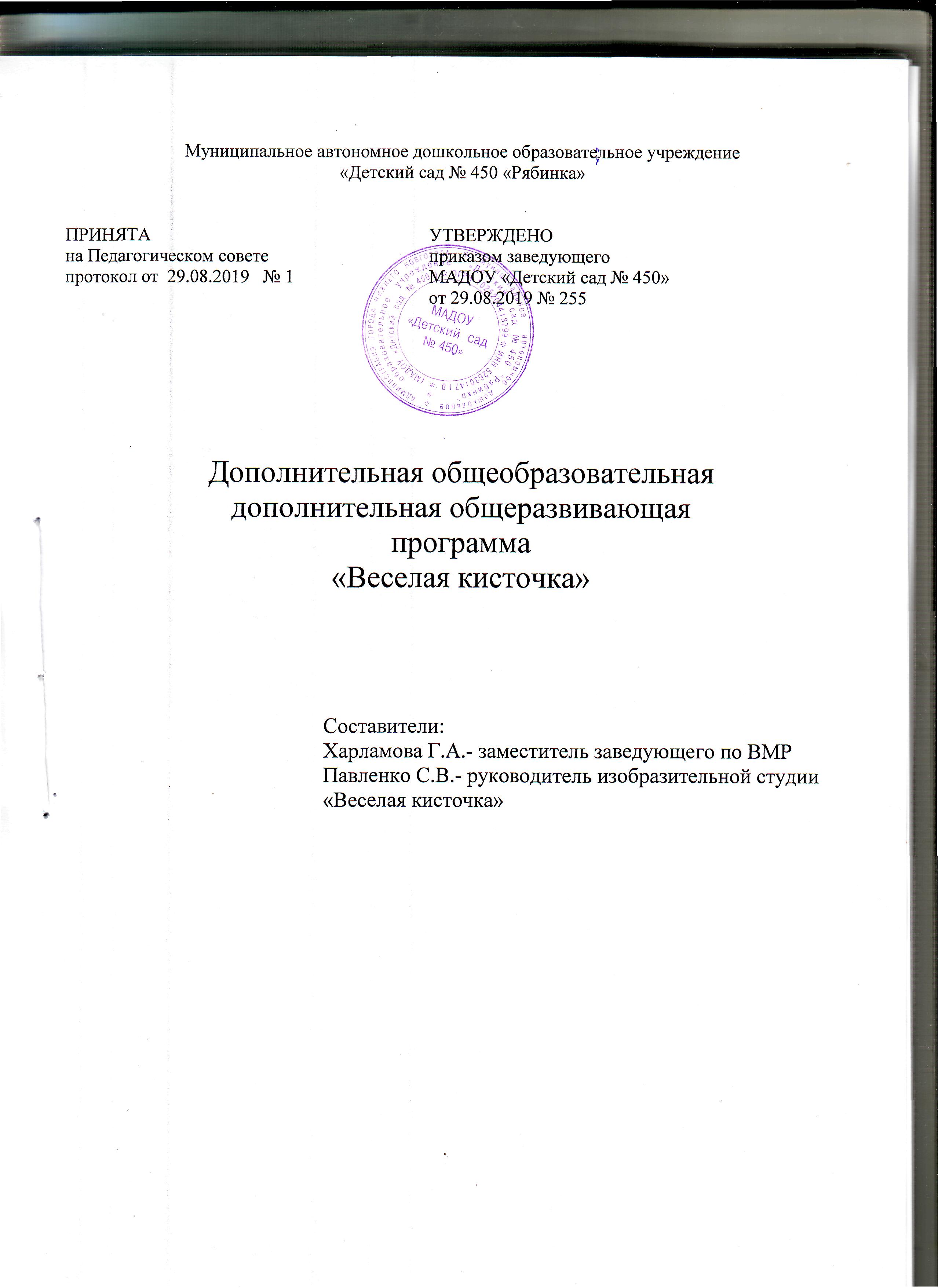 I  ЦЕЛЕВОЙ РАЗДЕЛПОЯСНИТЕЛЬНАЯ ЗАПИСКА.Дополнительная общеобразовательная дополнительная общеразвивающая программа  «Веселая кисточка» (далее Программа) Муниципального автономного дошкольного образовательного учреждения «Детский сад № 450»  определяет содержание, объем и организацию работы изобразительной студии «Веселая кисточка».Программа разработана в соответствии со следующими нормативными документами:Федеральный закон «Об образовании в Российской Федерации» от 29.12.2012 № 273-ФЗ, Приказ Министерства просвещения Российской Федерации от 09.11.2018 г. № 197 «Об утверждении Порядка организации и осуществления образовательной деятельности по дополнительным общеобразовательным программам», Устав Учреждения.Программа разработана на основе  следующих методических пособий:С.В. Погодина «Парциальная  программа по изобразительному творчеству дошкольников «Шаг в искусство»    «Нетрадиционные техники рисования в детском саду» ; Г.Н.Давыдова 22 занятия по рисованию для дошкольников . Нетрадиционные техники .-М.: «Скрипторий 2003», 2014Педагогические технологии содействия развитию детей «Двенадцать Месяцев». Октябрь «Осенняя пора» (Часть 1) Педагогические технологии содействия развитию детей «Двенадцать Месяцев». Март «Солнце , воздух и вода- земле лучшие друзья»Программа рассчитана на 4 года обучения Участники-дети второй младшей, средней, старшей и подготовительной группы, реализуется в форме студийной  работы. Работа с детьми в изобразительной студии  строится с учётом возрастных и индивидуальных особенностей дошкольника. Для реализации данной программы в МАДОУ «Детский сад № 450» (далее Учреждение) созданы необходимые условия: кабинет изостудии, оснащённый пособиями, оборудованием, изобразительным, природным и бросовым материалом. Данная Программа описывает курс по рисованию с использованием нетрадиционных техник изображения для детей 3-7 лет и разработана на основе следующих методических пособий:Программа носит инновационный характер, так как приобщает детей к искусству посредством различных техник нетрадиционного рисования (рисование ладошкой, рисование пальчиками, оттиск пробкой, оттиск печатками из ластика, набрызг, кляксография, монотипия, пластилинография и др.) и дает немалый толчок детскому воображению и фантазированию.Работа в изостудии позволяет систематически последовательно решать задачи развития художественно-творческих способностей. В студии имеется весь необходимый изобразительный материал, место для выставки детских работ. 1.2 ЦЕЛЬ И ЗАДАЧИ ПРОГРАММЫЦель программы - создание оптимальных условий для раскрытия художественного потенциала каждого ребенка в процессе развития детского изобразительного творчества средствами художественных эталонов.Основные задачи Программы:1. Способствовать формированию у детей эстетических потребностей: созерцать красоту окружающего мира, отображать её с помощью доступных художественных эталонов.2. Развивать у детей умение экспериментировать с цветом в процессе работы над художественным образом (выделять цвета и оттенки, смешивать цвета для получения оттенков, сравнивать их, сопоставлять, составлять из них композиции).3. Знакомить детей с разными нетрадиционными материалами и учить применять их в своей работе.4. Способствовать формированию у детей способности наслаждаться многообразием и изяществом форм, красок и применять их в своей работе с помощью нетрадиционных способов рисования.5. Создать условия для формирования индивидуального изобразительного стиля.6. Способствовать формированию у детей интегративных качеств: творческую активность, самостоятельность, старательность в работе, целеустремленность, дружелюбие, уступчивость, способность радоваться успехам других детей.7. Способствовать приобщению детей к произведениям искусства средствами художественных эталонов, познакомить их с различными видами и жанрами искусства.8. Развивать у детей умение передавать форму, строение предмета и его частей, учить соподчинять формы для создания выразительного образа.9. Развивать у детей композиционные умения в различных видах изобразительного творчества.10. Создавать условия для овладения разнообразными художественными техниками (классическими и неклассическими).Специальные задачи с учетом возрастных особенностей детейЗадачи в работе с дошкольниками  3-4 лет1.Познакомить детей с изобразительными материалами (пастель, восковые мелки, фломастер); инструментами (кисти разных размеров,валик, трафареты, ватные диски); техниками (акватипия, монотипия, диатипия, граттаж, гравюра на картоне из готовых форм, работа с ватными дисками) и приемами (вертикальное и центрическое вливание).2.Учить выполнять  рисовальные движения, направленные на форообразование , с опорой на инструкцию педагога и тренажер.3. Продолжать знакомить детей с цветами (серый, коричневый, охра) и оттенками, учитывая принцип насыщенности (яркий) и светлоты (светлый- темный).4.Учить смешивать цвета для получения различных оттенков, использовать  приемы механического смешивания цветов (наложение, вливание).5.Учить  передавать с помощью цвета свое настроение, внутреннее состояние, ощущения.6.Учить работать от пятна, преобразовывать его с помощью различных инструментов и техник.7.Учить изобразительным приемам  (тычок, примакивание, мазки, отмывка).8.Учить работать с точкой и пятном при создании элементарного образа.9.Учить проводить линии в разных направлениях с помощью трафарета и без него.10.Учить выделять знакомые предметы в различных линиях и дорисовывать их до образа.11.Продолжать знакомить с плоскими геометрическими фигурами (овал, треугольник, прямоугольник)12.Учить выделять в знакомых предметах геометрические фигуры (квадрат, круг, треугольник, прямоугольник, овал)13.Учить заполнять  пространство листа  элементами композиции, составлять из фрагментов целостную композицию.14.Учить выполнять фон , закрывая поверхность листа цветовыми пятнами.Задачи в работе с дошкольниками 4-5 лет1. Продолжать знакомить детей с изобразительными материалами, инструментами, художественными техниками и приемами.2. Закреплять у детей умение работать с различными изобразительными материалами, используя различные инструменты и художественные техники.3. Развивать умение выполнять рисовальные движения, имеющие формообразующий характер.4. Познакомить с цветами и оттенками, имеющими двойное название (жёлто – зелёный, красно – оранжевый и т.п.).5. Продолжать закреплять у детей умение смешивать цвета разными механическими способами (наложение, вливание, разбеливание), соотносить полученные оттенки с цветовым кругом.6. Развивать умение с помощью цвета передавать характер образа, подбирая необходимые оттенки.7. Развивать умение дорисовывать пятно до образа, используя различные материалы, инструменты и художественные техники.8.Учить изобразительным приемам : заливка, оживка9.Учить создавать простой образ, используя выразительные возможности точки.10.Учить комбинировать точку  с другими компонентами художественных эталонов11. Продолжать развивать умение изображать различные линии, передавать их характер и изображать с помощью линий знакомые предметы и объекты.12.Продолжать знакомить с плоскими геометрическими фигурами (четырехуголник: трапеция, ромб, параллелограмм; многоугольник).13.Учить выделять простые формы в сложных.14. Развивать у детей умение выделять в работе композиционный центр и соотносить тип композиции с выбранным положением линии горизонта.15.Учить выполнять фон в соответствии с образом16.Учить передавать динамику образа, используя диагональные и вертикальные линии.17.Учить изображать простые симметричные предметыЗадачи в работе с дошкольниками  5-6  лет1. Продолжать знакомить детей с художественными техниками и приёмами.2. Развивать у детей умение использовать выразительные возможности материалов и изобразительные особенности инструментов.3. Развивать у детей умение использовать художественные техники в зависимости от характера образа.4. Закреплять умение выполнять формообразующие движения для изображения предметов, объектов и явлений окружающего мира.5. Закреплять умение выделять и называть оттенки, различные по насыщенности и светлоте.6. Закреплять умение получать оттенки различными способами механического смешивания.7. Закреплять умение работать с цветовым кругом, составлять цветовые гармоничные композиции.8. Закреплять умение гармонизировать цвета на основе схем и таблиц.9. Продолжать закреплять умение с помощью цвета передавать характер выразительного образа.10. Продолжать развивать умение дорисовывать пятно до образа, используя различные материалы, инструменты и художественные техники.11. Продолжать развивать умение изображать различные линии, отображая их характерные особенности.12. Продолжать развивать умение изображать с помощью линий предметы, объекты и явления окружающей действительности.13. Продолжать развивать умение выделять простые формы и сложные.14. Продолжать закреплять умение выделять в работе композиционный центр.15. Продолжать развивать умение уравновешивать композицию с помощью разнообразных деталей.16. Продолжать развивать умение соотносить тип композиции с выбранным положением линии горизонта.17. Продолжать развивать умение создавать динамический образ, используя различные приемы.18. Продолжать развивать умение рисовать с натуры различные предметы.19. Продолжать развивать умение работать над созданием сюжетной композиции.Задачи в работе с дошкольниками  6-7 лет1. Продолжать знакомить детей с художественными техниками.2. Совершенствовать умение использовать выразительные возможности материалов и изобразительные особенности инструментов.3. Закреплять умение использовать художественные техники в зависимости от характера создаваемого образа.4. Совершенствовать умение использовать формообразующие движения для изображения предметов, объектов и явлений окружающего мира.5. Совершенствовать умение выделять и называть оттенки, различные по насыщенности и светлоте.6. Совершенствовать умение подбирать способ механического смешения для получения различных оттенков.7. Совершенствовать умение работать с цветовым кругом, составлять цветовые гармоничные композиции.8. Совершенствовать умение передавать характер выразительного образа посредством цветовых сочетаний.9. Совершенствовать умение дорисовывать пятно до образа, используя различные материалы, инструменты и художественные техники.10. Совершенствовать изобразительные приемы.11. Совершенствовать умение изображать различные линии, отображая их характерные особенности.12. Совершенствовать умение изображать с помощью линий предметы, объекты и явления окружающей действительности.13. Совершенствовать умение изображать с помощью геометрических фигур предметы и объекты.14. Совершенствовать умение выделять в сложных формах более простые и из простых составлять сложную.15. Совершенствовать умение выделять в выразительном образе композиционный центр.16. Совершенствовать умение работать с фоном, соподчиняя цвета и оттенки.17. Совершенствовать умение уравновешивать композицию с помощью разнообразных деталей.18. Совершенствовать умение использовать линию горизонта в процессе работы над образом.19. Закреплять умение передавать динамику в создаваемом образе, используя различные приемы.20. Закреплять умение создавать стилизованные образы, учить создавать простые абстрактные изображения.21. Закреплять умение работать с симметричными и асимметричными образами.22. Продолжать развивать умение рисовать с натуры различные предметы и объекты.23. Закреплять умение создавать сюжетную композицию.1.3 ОСНОВНЫЕ ПРИНЦИПЫ ПРОГРАММЫПринцип ценности и самоценности. Детские работы уникальны и оригинальны, они обладают определенной ценностью для самого ребенка и для его близких. Сам процесс детского творчества тоже ценен, поскольку позволяет взрослым увидеть внутренний мир детей, узнать об их впечатлениях, переживаниях, проблемах и об их отношении к окружающему миру.Принцип наглядности.В процессе творчества детям надо дать возможность наблюдать, измерять, проводить опыты, практически работать.Принцип индивидуальности. Осуществление индивидуально – дифференцированного подхода к развитию детского художественного творчества, который заключается в подборе разноуровневых заданий, соотносимых с возможностями и половой принадлежностью детей.Принцип вариативности. Необходимо давать детям свободу выбора и возможность варьирования материалов, художественных эталонов и содержания работы.Принцип систематичности и последовательности предполагает строить работу с детьми по ознакомлению с различными техниками рисования в определенном порядке, по системе.Принцип перспективности. Целесообразность освоения детьми программы посредством разнообразных образовательных комплексов, учитывающих степень сложности, уровень общего и творческого развития воспитанников.Принцип полифоничности. Включение произведений различных эпох, стилей и направлений в качестве стимулирующего материала в педагогический процесс, направленный на развитие детского художественного творчества.Принцип мобильности. Можно менять образовательный комплекс, темп, характер, форму организации детей, дидактический материал.1.4. ХАРАКТЕРИСТИКА ОСОБЕННОСТЕЙ РАЗВИТИЯ ДЕТЕЙ ДОШКОЛЬНОГО ВОЗРАСТАВ дошкольном детстве (от 3 до 7 лет) складывается потенциал для дальнейшего художественно – эстетического развития ребенка. Дошкольный возраст является важнейшим в развитии человека, так как он заполнен существенными физиологическими, психологическими и социальными изменениями. Это период жизни, который рассматривается в педагогике и психологии как самоценное явление со своими законами, субъективно переживается в большинстве случаев как счастливая, беззаботная, полная приключений и открытий жизнь. Дошкольное детство играет решающую роль в становлении личности, определяя ход и результаты её развития на последующих этапах жизненного пути человека.Характеристика возрастных особенностей развития детей дошкольного возраста необходима для правильной организации образовательного процесса, как в условиях семьи, так и в условиях дошкольного образовательного учреждения:Дети от 3 до 4 лет.В три года или чуть раньше любимым выражением ребенка становится «Я сам». Ребенок хочет стать «как взрослый», но, понятно, быть им не может. Отделение себя от взрослого – характерная черта кризиса трех лет. Интерес к продуктивной деятельности неустойчив. Замысел управляется изображением и меняется по ходу работы, происходит овладение изображением формы предметов. Работы схематичны, детали отсутствуют – трудно догадаться, что изображено ребенком. В аппликации дети учатся располагать и наклеивать готовые изображения знакомых предметов, меняя сюжеты, составлять узоры из растительных и геометрических форм, чередуя их по цвету и величине.Дети от 4 до 5 лет.В художественной и продуктивной деятельности дети эмоционально откликаются на художественные произведения, произведения музыкального и изобразительного искусства, в которых с помощью образных средств переданы различные эмоциональные состояния людей. Обнаруживаются разница в предпочтениях, связанных с художественно – эстетической деятельностью, у мальчиков и девочек. Важным показателем развития ребенка – дошкольника является изобразительная деятельность. К 4 годам круг изображаемых предметов довольно широк. В рисунках появляются детали. Замысел детского рисунка может меняться по ходу изображения. Дети владеют простейшими техническими умениями и навыками. Могут своевременно насыщать ворс кисти краской, промывать кисть по окончании работы, смешивать на палитре краски. Начинают использовать цвет для украшения рисунка. Могут раскатывать пластические материалы круговыми и прямыми движениями ладоней рук, соединять готовые части друг с другом, украшать вылепленные предметы, используя стеку и путем вдавливая. Конструирование начинает носить характер продуктивной деятельности: дети задумывают конструкцию и осуществляют поиск способов её использования. Могут изготавливать поделки из бумаги, природного материала. Начинают овладевать техникой работы с ножницами.Составляют композиции из готовых и самостоятельно вырезанных простых форм. Изменяется композиция рисунков: от хаотичного расположения штрихов, мазков, форм дети переходят к фризовой композиции – располагают предметы в ряд, повторяя изображения по несколько раз.Дети от 5 до 6 лет.В продуктивной деятельности дети могут изобразить задуманное (замысел ведет за собой изображение). Развитие мелко моторики влияет на совершенствование техники художественного творчества. Могут проводить узкие и широкие линии (концом кисти и плашмя), рисовать кольца, дуги, делать тройной мазок из одной точки, смешивать краску на палитре для получения светлых, темных тонов и новых оттенков, разбеливать основной тон для получения более светлого оттенка, накладывать одну краску на другую. Совершенствуются и развиваются практические навыки работы с ножницами: дети могут вырезать круги из квадратов, овалы из прямоугольников, преобразовывать одни геометрические фигуры в другие: квадрат в несколько треугольников, прямоугольник – в изображения разных предметов или декоративные композиции.Дети от 6 до 7 лет.В продуктивной деятельности дети знают, что они хотят изобразить и могут целенаправленно следовать к своей цели, преодолевая препятствия и не отказываясь от своего замысла, который теперь становится опережающим. Способы изображать все, что вызывает у них интерес. Созданные изображения становятся похожи на реальный предмет, узнаваемы и включают множество деталей. Это не только изображение отдельных предметов и сюжетные картинки, но и иллюстрации к сказкам, событиям. Совершенствуется и усложнятся техника рисования. Дети могут передавать характерные признаки предмета: очертания формы, пропорции, цвет. В рисовании дети могут создавать цветовые тона и оттенки, осваивать новые способы работы гуашью по «сырому» и «сухому», использовать способы различного наложения цветового пятна, а цвет как средство передачи настроения, состояния, отношения к изображаемому или выделения в рисунке главного. Становятся доступны приемы декоративного украшения. В аппликации осваивают приемы вырезания одинаковых фигур или деталей из бумаги, сложенной пополам, гармошкой. У них проявляется чувство цвета при выборе бумаги разных оттенков. Используя в аппликации природный материал, дошкольники создают фигурки людей, животных, героев литературных произведений. Наиболее важным достижением детей в данной образовательной области является овладение композицией (фризовой, линейной, центральной) с учетом пространственных отношений, в соответствии с сюжетом и собственным замыслом. Дети могут создавать многофигурные сюжетные композиции, располагая предметы ближе, дальше. Проявляют интерес к коллективным работам и могут договариваться между собой, хотя помощь воспитателя им все еще нужна. Мир не только устойчив в восприятии ребенка, но и может выступать как релятивный (все можно всем); складывающийся в предшествующий период развития условный план действия воплощается в элементах образного мышления, воспроизводящего и творческого продуктивного воображения; формируются основы символической функции сознания, развиваются сенсорные и интеллектуальные способности. К концу периода ребенок начинает ставить себя на место другого человека: смотреть на происходящее с позиции других и понимать мотивы их действий; самостоятельно строить образ будущего результата продуктивного действия. В отличие от ребенка раннего возраста, который способен лишь к элементарному различению таких сфер действительности, как природный и рукотворный мир, «другие люди» и «Я сам», к концу дошкольного возраста формируются представления о различных сторонах каждой из этих сфер. Зарождается оценка и самооценка. К 7 годам формируются предпосылки для успешного перехода на следующую ступень образования.Изобразительные виды деятельности имеют большое познавательное и коррекционное значение благодаря своей наглядности. Ребенок в изобразительной деятельности одновременно опирается на несколько анализаторов (зрение, слух, тактильное восприятие), что оказывает положительное влияние на развитие.1.5. ПЛАНИРУЕМЫЕ  РЕЗУЛЬТАТЫ ОСВОЕНИЯ ПРОГРАММЫПланированные результаты освоения Программы детьми 3- 4 летПланируемые  результаты освоения Программы детьми 4 – 5 летПланируемые  результаты освоения Программы детьми 5-6  летПланируемые  результаты освоения Программы детьми 6-7  летII СОДЕРЖАТЕЛЬНЫЙ РАЗДЕЛ2.1 ЭТАПЫ РЕАЛИЗАЦИИ ПРОГРАММЫ.2.2 СТРУКТУРА ЗАНЯТИЙ Процесс занятия делится на 3 части: 1) вступительная часть; 2) руководство процессом выполнения работы; 3) заключительная часть – просмотр и оценка детских работ. Структура первой части занятия примерно такова: 1.Сообщение содержания предстоящей работы, создание интереса и эмоционального настроя. 2.Анлиз изображаемого (натуры, образца), напоминание о виденном ранее, чтение художественной литературы. Беседа с детьми. 3.Конкретные указания к выполнению работы. Активное участие детей в пояснениях и показе приемов выполнения. Перед тем как приступить к работе, дети должны хорошо уяснить, с чего им следует начинать и как действовать во второй части занятия. В процессе выполнения детьми самой работы педагог должен руководить занятием в целом, а также уделять внимание отдельным детям. Иногда бывает полезно вскоре после начала занятия показать всем детям удачно начатую работу и подчеркнуть, что в ней хорошо выполнено. После того, как налажена работа группы в целом, можно на время перейти к индивидуальному руководству. Однако, спешить с помощью не стоит, надо дать возможность ребенку самому справиться с возникшими трудностями. Если же он действительно не справляется, то следует ему помочь, в основном в форме наводящих вопросов, советом и лишь в редких случаях показом изображения и то только на отдельном листе, а не на рисунке ребенка. Если намечается какое-либо общее затруднение или ошибка, то надо предложить всем детям приостановить работу и прослушать дополнительное разъяснения. Заключительная часть занятия – просмотр и оценка детских работ детьми и педагогом. Анализ детских работ проводится тотчас же после окончания занятия. В первом случае между процессом работы и анализом необходим небольшой перерыв, чтобы дать физическую разминку детям. Целесообразно предложить воспитанникам встать из-за столов и убрать индивидуальное оборудование, а затем собрать их полукругом или опять посадить на свои места и дать оценку проделанной работе. Вопросы, задаваемые педагогом должны быть разнообразными. При работе по замыслу следует привлечь внимание детей к тому новому и интересному, что проявилось в какой-либо работе. При оценке сюжетных и предметных работ акцент делается на образность, характерность персонажа (самый смешной, веселый) и выразительность действий. В рисунках с натуры вопросы к детям должны натолкнуть их на сопоставление рисунка с натурой, на правильность строение предмета. Во всех случаях следует обращать внимание детей на эстетические качества работы – красоту цветосочетания, расположение на листе бумаги, иногда на чистоту и аккуратность выполнения. После ответов детей на вопросы и их самостоятельных высказываний заключительные слова говорит воспитатель. Он дает общую оценку занятию, выделяя в отдельных работах то, что он считает в данный момент важным. Этим подводится итог занятия.2.3 Календарно- тематический план работы с детьми 3-4 летКалендарно- тематический план работы с детьми 4-5 летКалендарно- тематический план работы с детьми 5-6 летКалендарно- тематический план работы с детьми 6-7 лет№ 1 С.В.Погодина Шаг в искусство Тематическое планирование .Блок «Растительный мир».-М.: ВАКО, 2016№2 С.В.Погодина Шаг в искусство Тематическое планирование .Блок «Животный мир».-М.: ВАКО, 2016№3 С.В.Погодина Шаг в искусство Тематическое планирование .Блок «Неживая природа».-М.: ВАКО, 2016.№ 4 С.В.Погодина Шаг в искусство Тематическое планирование .Блок «Мир человека».-М.: ВАКО, 2016№ 5 Г.Н.Давыдова 22 занятия по рисованию для дошкольников . Нетрадиционные техники .-М.: «Скрипторий 2003», 2014№ 6 Педагогические технологии содействия развитию детей «Двенадцать Месяцев». Октябрь «Осенняя пора» (Часть 1)№ 7 Педагогические технологии содействия развитию детей «Двенадцать Месяцев». Март «Солнце , воздух и вода- земле лучшие друзья» (Часть 2)2.4 ФОРМЫ ИТОГОВОЙ И ПРОМЕЖУТОЧНОЙ АТТЕСТАЦИИ. ОЦЕНОЧНЫЕ МАТЕРИАЛЫ. ПЕДАГОГИЧЕСКАЯ ДИАГНОСТИКА- промежуточная аттестация осуществляется в форме организации открытых выставок для родителей после окончания каждой темы .- итоговая оценка результативности программы проводится на основе диагностических заданий в мае месяце  в ходе педагогического  наблюдения за детьми, предъявления художественной задачи.Главный критерий педагогической диагностики – движение от экспериментирования к свободному владению художественными эталонами. Основные показатели: эмоционально – волевая сфера, владение цветом, владение формой, владение композицией, владение художественными техниками, содержание художественно – выразительного образа. По всем показателям определены уровни, которые определяются по степени самостоятельности выполнения ребенком диагностического задания: Начальный уровень – ребенок не выполнил задание даже с помощью взрослого; Базовый уровень – ребёнок выполнил задание с помощью взрослого; Прогрессивный уровень – ребёнок выполнил задание самостоятельно. Творческое развитие детей 3-4 летЭмоционально- волевая сфераНаличие интересаНачальный уровень- дети совсем не интересуются инструментами и материалами, отвечают отказом на все предлагаемые действияБазовый уровень- дети эмоционально реагируют на предлагаемые действия с инструментами и материалами, но интерес неустойчивыйПрогрессивный уровень- дети проявляют яркие эмоциональные реакции на предлагаемые материалы и инструменты, с удовольствием их используют  в своей деятельностиАктивность Начальный уровень- дети не проявляют активность в изучении материалов, отказываются от участия в экспериментированииБазовый уровень-дети проявляют активность избирательно, к тем материалам и инструментам, которые им интересны.Прогрессивный уровень- дети активны и настойчивы в изучении материалов и инструментов, самостоятельно пытаются получить новый результат с их помощью.Владение цветомВыделение цветов (красный, синий, желтый, зеленый, оранжевый, фиолетовый, белый, черный, серый, коричневый, охра)Начальный уровень- дети не могут выделить цвета из множества другихБазовый уровень- дети выделяют не все цветаПрогрессивный уровень- дети легко выделяют цвета.Смешение цветовНачальный уровень- дети не проявляют активность в изучении материалов, отказываются от участия в экспериментированииБазовый уровень-дети стараются смешать все цвета, их интересует сам процесс, а не результат смешения.Прогрессивный уровень- дети свободно экспериментируют с цветом, ипользуя разные способы для получения оттенков.Соотнесение цветов(сравнение, нахождение гармоничных)Начальный уровень- дети не могут даже при пополощи взрослого соотнести  цвета друг с другом, чтобы найти среди них гармоничныеБазовый уровень- могут соотнести гармоничные цвета при помощи взрослого, его наводящих вопросовПрогрессивный уровень- дет свободно соотносят гармоничные цветаСоставление растяжки оттенков (3 оттенка одного цвета)Начальный уровень- дети не могут составить растяжку даже при помощи взрослогоБазовый уровень—дети составляют растяжку с помощью взрослого, но часто путают последовательностьПрогрессивный уровень- дети самостоятельно составляют растяжку оттенков одного цветаОтображение ощущений через цветНачальный уровень- дети не могут с помощью взрослого соотнести ощущения через цветБазовый уровень- дети передают ощущения через цвет только с помощью взрослогоПрогрессивный уровень- дети самостоятельно передают ощущения через цветВладение формой Выделение следующих геометрических фигур: квадрат, круг, треугольник, прямоугольник, ромб, куб, шар, цилиндр, конус, пирамидаНачальный уровень- дети не могут выделить основные фигуры даже с помощью взрослыхБазовый уровень- дети выделяют только часть фигур с помощью взрослогоПрогрессивный уровень- дети самостоятельно выделяют геометрические фигурыСоотнесение геометрических фигур (нахождение в предметах похожих фигур)Начальный уровень- дети не могут  даже при помощи взрослого выделить в предметах похожие фигурыБазовый уровень- соотносят только знакомые предметы  и только с помощью взрослогоПрогрессивный уровень- самостоятельно соотносят знакомые предметы с фигурамиПреобразования пятна в образНачальный уровень- дети не могут преобразовать пятно в образ даже с помощью взрослогоБазовый уровень- дети преобразуют пятно в образ  только с помощью взрослогоПрогрессивный уровень- дети самостоятельно преобразуют пятно в образ, делая его узнаваемымИспользование точки, линии, пятнаНачальный уровень- дети не пытаются воспроизвести простейшие формы даже с помощью взрослогоБазовый уровень- дети могут воспроизвести знакомые формы, но только простые, их композиции хаотичны. Требуется помощь взрослогоПрогрессивный уровень- дети стараются самостоятельно использовать пятно, линию, точку в работе Изображение плоских геометрических фигур (круг, овал, треугольник, прямоугольник, квадрат)Начальный уровень- дети не могут изобразить фигуры даже с помощью взрослогоБазовый уровень- дети воспроизводят фигуры только с помощью  взрослогоПрогрессивный уровень- дети самостоятельно воспроизводят фигурыИспользование штриховкиНачальный уровень- дети наносят штриховку, не обращая внимания на контурБазовый уровень- дети хорошо наносят штриховку, но часто выходят за контурПрогрессивный уровень- дети свободно наносят штрихи и  лишь слегка  выходят за контурВладение композициейВыполнение фонаНачальный уровень- дети не могут даже с помощью взрослого нанести фонБазовый уровень- дети закрывают фон фрагментарно с помощью взрослогоПрогрессивный уровень-  дети могут самостоятельно доступными средствами закрыть фонИспользование линии горизонтаНачальный уровень-  дети хаотично закрывают лист бумаги, не разделяя его на части, не выделяют линию горизонта даже с помощью взрослогоБазовый уровень- используют линию горизонта только с помощью взрослогоПрогрессивный уровень- дети самостоятельно разделяют лист на 2 части, отображая линию горизонтаУравновешивание композицииНачальный уровень-  дети не могут уравновесить композицию даже с помощью взрослогоБазовый уровень- дети могут уравновесить композицию  только с помощью вопросов взрослогоПрогрессивный уровень- дети самостоятельно уравновешивают композициюОриентировка в пространствеНачальный уровень- дети не ориентируются в пространстве с помощью взрослогоБазовый уровень- ориентируются в пространстве только с помощью взрослогоПрогрессивный уровень- дети свободно и самостоятельно ориентируются в пространстве (верх, низ, сторона)Владение художественными техникамиИспользование техники «по- сырому»Начальный уровень- дети не могут использовать технику «по- сырому» даже с помощью взрослого   (берут слишком много воды или совсем не знают, как ее применить)Базовый уровень – дети могут использовать технику «по- сырому», но только с помощью взрослого, четкой инструкцииПрогрессивный уровень- дети могут самостоятельно использовать технику «по- сырому»Использование приемов  (тычок, примакивание, мазок)Начальный уровень- дети неумело используют приемы , им тяжело их воспроизвести даже с помощью взрослогоБазовый уровень- дети могут использовать приемы только с помощью взрослого (при дополнительном показе)Прогрессивный уровень- дети легко используют все приемы самостоятельноИспользование неклассических техникНачальный уровень- дети не могут подобрать неклассические техники для своей работы даже с помощью взрослогоБазовый уровень- дети используют неклассические техники только с помощью взрослогоПрогрессивный уровень- дети самостоятельно подбирают неклассические техникиСодержание художественно- выразительного образаСоответствие содержания образа темеНачальный уровень- дети не могут воспользоваться даже элементарными средствами, чтобы передать черты объектовБазовый уровень- дети могут представить образы, но фрагментарно, больше рассказывают о работе, чем изображаютПрогрессивный уровень- могут элементарным способом отобразить содержание образа (элементы образа узнаваемы, хотя и довольно слабо)Способность передавать через образ эмоциональное состояниеНачальный уровень- дети не могут даже с помощью взрослого  подобрать выразительные средствадля передачи настроения образаБазовый уровень- дети могут передать настроение образа только с помощью взрослогоПрогрессивный уровень- дети могут самостоятельно доступными средствами передать настроение образаТворческое развитие детей 4-5 лет.Эмоционально-волевая сфераНаличие интересаначальный уровень — дети совсем не интересуются заданиями, отвечают отказом на все предлагаемые действия;базовый уровень — дети сначала эмоционально реагируют на предлагаемые задания, но появившийся у них интерес пропадает, как только возникают трудности;прогрессивный уровень — дети проявляют яркие эмоциональные реакции на предлагаемые задания, увлеченно и самостоятельно выполняют их.Активностьначальный уровень — дети не проявляют активность при выполнении заданий, отказываются от новых заданий;базовый уровень — дети проявляют активность избирательно (только к тем заданиям, материалам и инструментам, которые им знакомы или интересны), активно действуют до тех пор, пока им интересен сам процесс;прогрессивный уровень — дети активны и настойчивы в изучении материалов и инструментов, чтобы их применять в своей деятельности, самостоятельно пытаются получить новый результат с их помощью.Владение цветомВыделение цветов(красный, желтый, синий, зеленый, оранжевый, фиолетовый, белый, черный, серый, коричневый, охра, розовый, голубой, сиреневый, сине-зеленый) начальный уровень — дети не могут выделить цвета из множества других  и назвать их даже с помощью взрослого;базовый уровень — дети выделяют и называют не все цвета, требуется помощь взрослого;прогрессивный уровень — дети самостоятельно выделяют и называют все цвета.Смешение цветов начальный уровень — дети используют только локальные цвета, не стремясь смешать их;базовый уровень — дети стараются смешать сразу все цвета, их интересует сам процесс, а не результат смешения;прогрессивный уровень — дети самостоятельно экспериментируют с цветом, используют разные способы для получения оттенков. Соотнесение цветов (сравнение, нахождение гармоничных)начальный уровень — дети не могут даже с помощью взрослого соотнести цвета друг с другом, чтобы найти среди них гармоничные;базовый уровень — дети могут соотнести цвета друг с другом на предмет их гармоничности только при помощи наводящих вопросов взрослого;прогрессивный уровень — дети самостоятельно соотносят цвета друг с другом, находят гармоничные. Составление растяжки оттенков (3—5 оттенков одного цвета)начальный уровень — дети не могут составить растяжку оттенков одного цвета даже с помощью взрослого;базовый уровень — дети составляют растяжку оттенков одного цвета с помощью взрослого, но часто путают их последовательность;прогрессивный уровень — дети самостоятельно составляют растяжку оттенков одного цвета.Отображение ощущений через цветначальный уровень — дети не могут соотнести цвет с ощущениями и отобразить их в работе даже с помощью взрослого;базовый уровень — дети передают ощущения через цвет только с помощью наводящих вопросов взрослого;прогрессивный уровень — дети могут самостоятельно передать через цвет различные ощущения.Создание цветовых композиций(абстрактные цветовые композиции, отображающие многообразие мира)начальный уровень — дети используют локальные цвета, не могут отобразить ими абстрактные понятия даже с помощью взрослого;базовый уровень — дети хаотично располагают цвета, не соединяя их в композицию, требуется помощь взрослого;прогрессивный уровень — дети могут самостоятельно с помощью цвета создать абстрактный образ (настроение, сон, характер и т. д.).Владение формойВыделение геометрических фигур (квадрат, круг, овал, треугольник, прямоугольник, ромб, трапеция, куб, шар, цилиндр, конус, пирамида, параллелограмм)начальный уровень — дети не могут выделить геометрические фигуры даже с помощью взрослого;базовый уровень — дети выделяют часть фигур с помощью взрослого; прогрессивный уровень — дети самостоятельно выделяют геометрические фигуры.Соотнесение геометрических фигур(сравнение с предметами, определение схожей формы) начальный уровень — дети не могут даже при помощи взрослого соотнести геометрические фигуры с предметами;базовый уровень — дети соотносят фигуры и знакомые предметы с помощью взрослого;  прогрессивный уровень — дети сами соотносят фигуры с предметами. Преобразование пятна в образ.начальный уровень — дети не могут преобразовать пятно в образ даже с помощью взрослого;базовый уровень — дети преобразуют пятно в образ только с помощью взрослого;прогрессивный уровень — дети самостоятельно преобразуют пятно в образ, делая его узнаваемым.Составление рисунка из точек.начальный уровень — дети не могут составить композицию из форм даже с помощью взрослого;базовый уровень — дети стереотипно комбинируют простейшие формы для создания образа, используя, как правило, только 1—2 формы; требуется помощь взрослого;прогрессивный уровень — дети самостоятельно используют точку, линию и пятно, нанося их разными инструментами и комбинируя для создания образа.Изображение плоских геометрических фигур (круг, треугольник, ромб, прямоугольник, квадрат).начальный уровень — дети не могут изобразить геометрические фигуры даже с помощью взрослого;базовый уровень — дети воспроизводят плоские геометрические фигуры только при повторном показе взрослого;прогрессивный уровень — дети сами изображают плоские фигуры. Использование штриховкиначальный уровень — дети наносят штриховку произвольно, не обращая внимания на контур;базовый уровень — дети хаотично наносят штриховку и часто заходят за контур;прогрессивный уровень — дети достаточно свободно и самостоятельно наносят штрихи, слегка заходя за контур.Владение композициейВыполнение фонаначальный уровень — дети не могут закрыть всю поверхность листа даже с помощью взрослого, оставляют белые участки на поверхности;базовый уровень — дети закрывают фон только фрагментарно и при повторном показе взрослого;прогрессивный уровень — дети могут доступными средствами самостоятельно закрыть фон.Использование линии горизонтаначальный уровень — дети просто закрывают лист бумаги, не разделяют его на части, не выделяют линию горизонта даже с помощью взрослого;базовый уровень — дети используют линию горизонта только при дополнительном показе взрослого;прогрессивный уровень — дети могут самостоятельно делить лист на две части, отображая линию горизонта.Уравновешивание композиции.начальный уровень — дети не могут уравновесить композицию даже с помощью взрослого;базовый уровень — дети уравновешивают композицию только при помощи наводящих вопросов взрослого;прогрессивный уровень — дети могут самостоятельно уравновесить композицию.Владение художественными техникамиИспользование приемов(тычок, примакивание, мазок, сминание, скатывание, раскатывание, вы-щипывание, отщипывание, расплющивание, прищипывание, обрывание, сложение бумаги в разных направлениях, элементарное вырезание, примазывание)начальный уровень — дети неумело используют приемы, им тяжело их воспроизвести даже с помощью взрослого;базовый уровень — дети могут использовать приемы только при дополнительном показе взрослого;прогрессивный уровень — дети самостоятельно используют приемы.Использование классических техникначальный уровень — дети не могут правильно использовать классические техники даже с помощью взрослого, нарушают их последовательность;базовый уровень — дети с помощью взрослого используют отдельные художественные техники, отдавая предпочтение знакомым;прогрессивный уровень — дети могут самостоятельно использовать классические художественные техники.Использование неклассических техникначальный уровень — дети не могут даже с помощью взрослого подобрать для своей работы неклассические техники;базовый уровень — дети используют неклассические техники только после подсказки взрослого;прогрессивный уровень — дети самостоятельно подбирают для работы неклассические техники.Содержание художественно-выразительного образаСоответствие содержания образа теменачальный уровень — дети не могут отобразить в работе свой замысел даже с помощью взрослого;базовый уровень — дети передают образ с помощью взрослого, его содержание примитивно и отдаленно напоминает реальный объект;прогрессивный уровень — дети могут самостоятельно передать выразительными средствами содержание образа.Способность передавать через образ эмоциональное состояниеначальный уровень — дети не могут передать настроение образа даже с помощью взрослого;базовый уровень — дети могут передать настроение образа только при подсказке взрослого;прогрессивный уровень — дети могут самостоятельно передать доступными средствами настроение образа.Творческое развитие детей 5 – 6 лет.Эмоционально-волевая сфераНаличие интересаначальный уровень — дети совсем не интересуются заданиями, отвечают отказом на все предлагаемые действия;базовый уровень — дети сначала эмоционально реагируют на предлагаемые задания, но интерес у них пропадает, как только возникают трудности;прогрессивный уровень — дети проявляют яркие эмоциональные реакции на предлагаемые задания, увлеченно выполняют их.Активностьначальный уровень — дети не проявляют активность при выполнении заданий, отказываются участвовать в новых заданиях даже с помощью взрослого;базовый уровень — дети проявляют активность избирательно (только к тем заданиям, материалам и инструментам, которые им знакомы или интересны), активно действуют до тех пор, пока им интересен сам процесс; требуется помощь взрослого;прогрессивный уровень — дети активны и настойчивы в изучении материалов и инструментов (чтобы их применять в своей деятельности), самостоятельно пытаются получить новый результат.Владение цветомВыделение цветов(красный, желтый, синий, зеленый, оранжевый, фиолетовый, белый, черный, серый, коричневый, охра, розовый, голубой, сиреневый, сине-зеленый; оттенки: красно-оранжевый, оранжево-желтый, желто-зеленый, зелено-синий, сине-фиолетовый, фиолетово-красный и др.)начальный уровень — дети не могут даже с помощью взрослого выделить цвета из множества других и назвать их;базовый уровень — дети выделяют и называют не все цвета, требуется помощь взрослого;прогрессивный уровень — дети самостоятельно выделяют и называют все цвета.Смешение цветовначальный уровень — дети используют только локальные цвета, не могут даже при помощи взрослого смешать их;базовый уровень — дети смешивают цвета, используя только один (хорошо знакомый) способ смешения, в итоге получаются однообразные работы; требуется помощь взрослого;прогрессивный уровень — дети свободно и самостоятельно экспериментируют с цветом, используют разные способы для получения оттенков.Гармонизация цветов и оттенковначальный уровень — дети не могут составить гармоничные композиции даже с помощью взрослого, хаотично располагают в работе цвета и оттенки, не стремясь их соотносить;базовый уровень — дети могут составить гармоничные композиции только с помощью взрослого и с использованием вспомогательных схем;прогрессивный уровень — дети самостоятельно составляют гармоничные композиции из цветов и оттенков.Составление растяжки оттенков(5—7 оттенков одного цвета)начальный уровень — дети не могут составить растяжку оттенков одного цвета даже с помощью взрослого;базовый уровень — дети составляют растяжку оттенков одного цвета, но часто путают их последовательность; требуется помощь взрослого;прогрессивный уровень — дети самостоятельно составляют растяжку оттенков одного цвета.Отображение ощущений и эмоций через цветначальный уровень — дети не могут даже при помощи взрослого соотнести цвет с ощущениями и эмоциями, а также отобразить их в работе;базовый уровень — дети передают ощущения и эмоции через цвет только с помощью наводящих вопросов взрослого;прогрессивный уровень — дети самостоятельно передают через цвет различные ощущения и эмоции.Создание цветовых композиций(абстрактные цветовые композиции, отображающие многообразие мира)начальный уровень — дети используют локальные цвета, не могут изобразить абстрактные образы даже с помощью взрослого;базовый уровень — дети хаотично располагают цвета, не составляя из них композицию; требуется помощь взрослого;прогрессивный уровень — дети могут самостоятельно создать с помощью цвета абстрактный образ (настроение, сон, характер и т. д.).Владение формойВыделение и называние геометрических фигур(квадрат, круг, овал, треугольник, прямоугольник, ромб, трапеция, куб, шар, цилиндр, конус, пирамида)начальный уровень — дети не могут выделить и назвать геометрические фигуры даже с помощью взрослого;базовый уровень — дети выделяют и называют только часть фигур, причем с помощью взрослого;прогрессивный уровень — дети самостоятельно выделяют и называют все геометрические фигуры.Соотнесение геометрических фигур(сравнение с окружающими предметами, объектами)начальный уровень — дети не могут даже при помощи взрослого соотносить геометрические фигуры с объектами;базовый уровень — дети при помощи взрослого соотносят фигуры со знакомыми объектами;прогрессивный уровень — дети самостоятельно соотносят фигуры с объектами.Преобразование пятна в образ начальный уровень — дети не могут преобразовать пятно в образ даже с помощью взрослого;базовый уровень — дети преобразуют пятно в образ с помощью взрослого, но образ выглядит примитивно;прогрессивный уровень — дети самостоятельно преобразуют пятно в образ, используя различные материалы и инструменты.Составление рисунка из точек(с использованием разных инструментов)начальный уровень — дети не могут составить композицию из форм даже с помощью взрослого;базовый уровень — дети стереотипно комбинируют простейшие формы для создания образа, используя, как правило, только 1—2 формы; требуется помощь взрослого;прогрессивный уровень — дети самостоятельно используют точку, линию и пятно, нанося их разными инструментами и комбинируя для создания образа.Изображение плоских геометрических фигур(круг, треугольник, ромб, прямоугольник, квадрат, овал, трапеция)начальный уровень — дети не могут даже с помощью взрослого изобразить геометрические фигуры так, чтобы они были узнаваемыми;базовый уровень — дети воспроизводят плоские геометрические фигуры только при повторном показе взрослого или с помощью опорных схем;прогрессивный уровень — дети самостоятельно изображают плоские геометрические фигуры.Использование штриховкиначальный уровень — дети даже с помощью взрослого не могут правильно выполнять штриховку, наносят ее произвольно, не обращая внимания на контур;базовый уровень — дети хаотично наносят штриховку, не сохраняя контур; требуется помощь взрослого;прогрессивный уровень — дети самостоятельно наносят штрихи, стремясь передать форму объекта.Создание конструктивного образаначальный уровень — дети не могут даже с помощью взрослого создать конструктивный образ;базовый уровень — дети составляют достаточно простой конструктивный образ, используя опорные схемы с помощью взрослого;прогрессивный уровень - дети самостоятельно создают конструктивный образ, используя необходимый материал (природный, бросовый, бумагу, картон и т.д.).Владение композициейВыполнение фонаначальный уровень — дети не могут закрыть всю поверхность листа даже с помощью взрослого, оставляют белые участки на поверхности;базовый уровень — дети небрежно закрывают фон, не всегда соотнося его с содержанием образа; требуется помощь взрослого;прогрессивный уровень — дети самостоятельно создают фон, используя различные выразительные средства, материалы и техники.Использование линии горизонтаначальный уровень — дети хаотично закрывают лист бумаги, не разделяют его на части, не выделяют линию горизонта даже с помощью взрослого;базовый уровень — дети используют линию горизонта только при напоминании взрослого;прогрессивный уровень — дети самостоятельно используют линию горизонта при создании композиции.Уравновешивание композицииначальный уровень — дети не могут уравновесить композицию даже с помощью взрослого;базовый уровень — дети уравновешивают композицию только при помощи наводящих вопросов взрослого;прогрессивный уровень — дети самостоятельно уравновешивают композицию, дополняя ее необходимыми деталями.Владение художественными техникамиИспользование приемов (тычок, примакивание, мазок, сминание, скатывание, раскатывание, выщипывание, отщипывание, расплющивание, прищипывание, обрывание, сложение бумаги в разных направлениях, вырезание, примазывание, скручивание)начальный уровень — дети не могут даже с помощью взрослого правильно использовать приемы;базовый уровень — дети могут использовать приемы только при дополнительном показе взрослого;прогрессивный уровень – дети самостоятельно используют приёмы.Использование классических техникначальный уровень — дети не могут даже с помощью взрослого правильно использовать классические техники, нарушают их последовательность;базовый уровень — дети используют отдельные художественные техники с помощью взрослого, предпочитая знакомые;прогрессивный уровень — дети самостоятельно используют классические техники.Использование неклассических техникначальный уровень — дети не могут даже с помощью взрослого подобрать для своей работы неклассические техники;базовый уровень — дети используют неклассические техники только при подсказке взрослого;прогрессивный уровень — дети самостоятельно подбирают для работы неклассические техники.Содержание художественно-выразительного образаСоответствие содержания образа теменачальный уровень — дети не могут отобразить в работе свой замысел даже с помощью взрослого;базовый уровень — дети могут передать образ выразительными средствами с помощьювзрослого; содержание образа примитивно, отдаленно напоминает реальный объект;прогрессивный уровень — дети могут самостоятельно передать образ с помощью выразительных средств.Способность передавать через образ эмоциональное состояниеначальный уровень — дети не могут передать настроение образа даже с помощью взрослого;базовый уровень — дети передают настроение образа только при подсказке взрослого;прогрессивный уровень — дети самостоятельно передают настроение образа доступными выразительными средствами.Творческое развитие детей 6—7 лет.Эмоционально-волевая сфераНаличие интересаначальный уровень — дети совсем не интересуются заданиями, отвечают отказом на все предлагаемые действия;базовый уровень — дети сначала эмоционально реагируют на предлагаемые задания, но интерес у них пропадает, как только возникают трудности; требуется помощь взрослого;прогрессивный уровень — дети проявляют яркие эмоциональные реакции на предлагаемые задания, увлеченно и самостоятельно выполняют их.Активностьначальный уровень — дети не проявляют активность при выполнении заданий, отказываются участвовать в новых заданиях даже с помощью взрослого;базовый уровень — дети проявляют активность избирательно (только к тем заданиям, материалам и техникам, которые им знакомы или интересны), активно действуют до тех пор, пока им интересен сам процесс; требуется помощь взрослого;прогрессивный уровень—дети активны, настойчивы в изучении материалов и техник (чтобы их применять в своей деятельности), самостоятельно пытаются получить новый результат.Владение цветомВыделение цветов(красный, желтый, синий, зеленый, оранжевый, фиолетовый, белый, черный, серый, коричневый, охра, розовый, голубой, сиреневый, сине-зеленый; оттенки: красно-оранжевый, оранжево-желтый, желто-зеленый, зелено-синий, сине-фиолетовый, фиолетово-красный и др.) начальный уровень — дети не могут даже с помощью взрослого выделить цвета из множества других и назвать их;базовый уровень — дети выделяют и называют не все цвета; требуется помощь взрослого;прогрессивный уровень — дети самостоятельно выделяют и называют все цвета.Смешение цветовначальный уровень — дети используют только локальные цвета, не могут смешать их даже с помощью взрослого;базовый уровень — дети смешивают цвета, используя только один (хорошо знакомый) способ смешения, в итоге получаются однообразные работы; требуется помощь взрослого;прогрессивный уровень — дети самостоятельно смешивают цвета, используя разные способы для получения оттенков.Гармонизация цветов и оттенковначальный уровень — дети не могут составить гармоничные композиции даже с помощью взрослого, хаотично располагают в работе цвета и оттенки, не стремясь их соотносить;базовый уровень — дети могут составить гармоничные композиции только с помощью взрослого и с использованием вспомогательных схем;прогрессивный уровень — дети самостоятельно составляют гармоничные композиции из цветов и оттенков, соотнося с собственным замыслом.Составление растяжки оттенков(7—8 оттенков одного цвета)начальный уровень — дети не могут составить растяжку оттенков одного цвета даже с помощью взрослого;базовый уровень — дети составляют растяжку оттенков одного цвета с помощью взрослого, но часто путают их последовательность;прогрессивный уровень — дети самостоятельно составляют растяжку оттенков одного цвета.Отображение ощущений и эмоций через цветначальный уровень — дети не могут даже при помощи взрослого соотнести цвет с ощущениями и эмоциями, отобразить их в работе;базовый уровень - дети передают ощущения и эмоции через цвет только с помощью наводящих вопросов взрослого;прогрессивный уровень — дети самостоятельно передают через цвет различные ощущения и эмоции.Создание цветовых композиций(абстрактные цветовые композиции, отображающие многообразие мира).начальный уровень – дети используют локальные цвета, не могут отобразить абстрактный образ даже с помощью взрослого;базовый уровень - дети не всегда могут абстрагироваться при создании образа цветов; требуется помощь взрослого;прогрессивный уровень — дети самостоятельно создают с помощью цвета абстрактный образ (настроение, сон, характер и.т.д.).Владение формойВыделение и называние геометрических фигур(квадрат, круг, овал, треугольник, прямоугольник, ромб, трапеция, куб, шар, цилиндр, конус, пирамида, многогранник)начальный уровень — дети не могут даже с помощью взрослого выделить и назвать геометрические фигуры;базовый уровень — дети выделяют и называют только часть фигур, причем с помощью взрослого;прогрессивный уровень — дети самостоятельно выделяют и называют геометрические фигуры.Соотнесение геометрических фигур(сравнение с окружающими предметами, объектами)начальный уровень — дети не могут даже при помощи взрослого соотнести геометрические фигуры с объектами;базовый уровень — дети могут при помощи взрослого соотносить геометрические фигуры со знакомыми объектами;прогрессивный уровень — дети самостоятельно соотносят фигуры с объектами, выделяя в них общий признак формы.Преобразование пятна в образначальный уровень — дети не могут преобразовать пятно в образ даже с помощью взрослого;базовый уровень — дети пытаются преобразовать пятно в образ с помощью взрослого, но образ оказывается простым, стереотипным; прогрессивный уровень — дети самостоятельно преобразуют пятно в образ, используя различные материалы и инструменты.Составление рисунка из точек(с использованием разных инструментов)начальный уровень — дети не могут составить композицию из форм даже с помощью взрослого;базовый уровень — дети стереотипно комбинируют простейшие формы для создания образа, используя, как правило, только 1—2 формы; требуется помощь взрослого;прогрессивный уровень — дети самостоятельно используют точку, линию и пятно, нанося их разными инструментами и комбинируя для создания образа.Изображение плоских геометрических фигур (круг, треугольник, ромб, прямоугольник, квадрат, овал, трапеция)начальный уровень — дети не могут даже с помощью взрослого изобразить геометрические фигуры так, чтобы они были узнаваемыми;базовый уровень — дети воспроизводят плоские геометрические фигуры только при повторном показе взрослого или с помощью опорных схем;прогрессивный уровень — дети самостоятельно изображают плоские геометрические фигуры.Использование штриховкиначальный уровень — дети наносят штриховку произвольно, не обращая внимания на контур;базовый уровень — дети наносят штриховку по форме предмета, но направление штриховки не подчеркивает ее;прогрессивный уровень — дети наносят штрихи, стремясь передать форму объекта, создавая иллюзию объема.Создание конструктивного образаначальный уровень — дети не могут создать конструктивный образ даже с помощью взрослого;базовый уровень — дети составляют достаточно простой конструктивный образ, используя опорные схемы; требуется помощь взрослого;прогрессивный уровень — дети самостоятельно создают конструктивный образ, используя необходимый материал (природный, бросовый, бумагу, картон и т. д.).Владение композициейВыполнение фонаначальный уровень — дети не могут закрыть всю поверхность листа, оставляют белые участки на поверхности;базовый уровень — дети небрежно закрывают фон, не всегда соотнося его с содержанием образа;прогрессивный уровень — дети создают фон, соотнося его с замыслом, используя различные выразительные средства, материалы и техники.Использование линии горизонтаначальный уровень — дети хаотично закрывают лист бумаги, не разделяют его на части, не выделяют линию горизонта даже с помощью взрослого;базовый уровень — дети используют линию горизонта только при напоминании взрослого;прогрессивный уровень — дети используют линию горизонта при создании композиции.Уравновешивание композицииначальный уровень — дети не могут уравновесить композицию даже с помощью взрослого;базовый уровень — дети уравновешивают композицию только при помощи наводящих вопросов взрослого;прогрессивный уровень — дети уравновешивают композицию, дополняя ее необходимыми деталямиВладение художественными техникамиИспользование приемов(тычок, примакивание, мазок, сминание, скатывание, раскатывание, вы-щипывание, отщипывание, расплющивание, прищипывание, обрывание, сложение бумаги в разных направлениях, вырезание, примазывание, скручивание, плетение, простое шитье) начальный уровень — дети неумело используют приемы, им тяжело их воспроизвести;базовый уровень — дети могут использовать приемы только при дополнительном показе взрослого;прогрессивный уровень — дети самостоятельно используют разные приемы. Использование классических техникначальный уровень — дети не могут правильно использовать классические техники, нарушают их последовательность;базовый уровень — дети могут использовать только отдельные художественные техники, предпочитая знакомые; требуется помощь взрослого; прогрессивный уровень — дети самостоятельно используют классические техники. Использование неклассических техникначальный уровень — дети не могут даже с помощью взрослого использовать для своей работы неклассические техники;базовый уровень — дети используют отдельные неклассические техники с помощью взрослого;прогрессивный уровень — дети самостоятельно используют неклассические техники при создании образа.Содержание художественно-выразительного образаСоответствие содержания образа теменачальный уровень — дети не могут даже с помощью взрослого создать образ в соответствии с темой;базовый уровень — дети могут создать образ, но его содержание не всегда соответствует теме, оно примитивно и лишь отдаленно напоминает реальный объект; требуется помощь взрослого;прогрессивный уровень — дети самостоятельно создают выразительный образ, соответствующий теме.Способность передавать через образ эмоциональное состояниеначальный уровень — дети не могут даже с помощью взрослого передать выразительными средствами настроение образа;базовый уровень — дети могут передать настроение образа только при подсказке взрослого;прогрессивный уровень — дети самостоятельно передают доступными средствами настроение образаШ ОРГАНИЗАЦИОННЫЙ РАЗДЕЛ ПРОГРАММЫ3.1.Описание материально- технического оснащения Программы3.2.Обеспеченность методическими  материаламиПеречень учебных изданий, используемых для реализации ПрограммыС.В. Погодина «Парциальная  программа по изобразительному творчеству дошкольников «Шаг в искусство»    «Нетрадиционные техники рисования в детском саду» ; Г.Н.Давыдова 22 занятия по рисованию для дошкольников . Нетрадиционные техники .-М.: «Скрипторий 2003», 2014Педагогические технологии содействия развитию детей «Двенадцать Месяцев». Октябрь «Осенняя пора» (Часть 1) Педагогические технологии содействия развитию детей «Двенадцать Месяцев». Март «Солнце , воздух и вода- земле лучшие друзья»3.3.Учебный план3.6.Календарный учебный графикНачало занятий в студии – 1 октябряОкончание – 31 маяКаникулы с 01.06.по 30.09.Количество занятий в месяц- 8, за весь период обучения- 72 занятия Объем максимальной образовательной нагрузкиПРИЛОЖЕНИЕ № 1КАРТА НАБЛЮДЕНИЯ ЗА РЕБЕНКОМ  ТРЕХ- ЧЕТЫРЕХ  ЛЕТКАРТА НАБЛЮДЕНИЯ ЗА РЕБЕНКОМ  ЧЕТЫРЕХ- ПЯТИ ЛЕТКАРТА НАБЛЮДЕНИЯ ЗА РЕБЕНКОМ  ПЯТИ- ШЕСТИ  ЛЕТКАРТА НАБЛЮДЕНИЯ ЗА РЕБЕНКОМ  ШЕСТИ- СЕМИ   ЛЕТ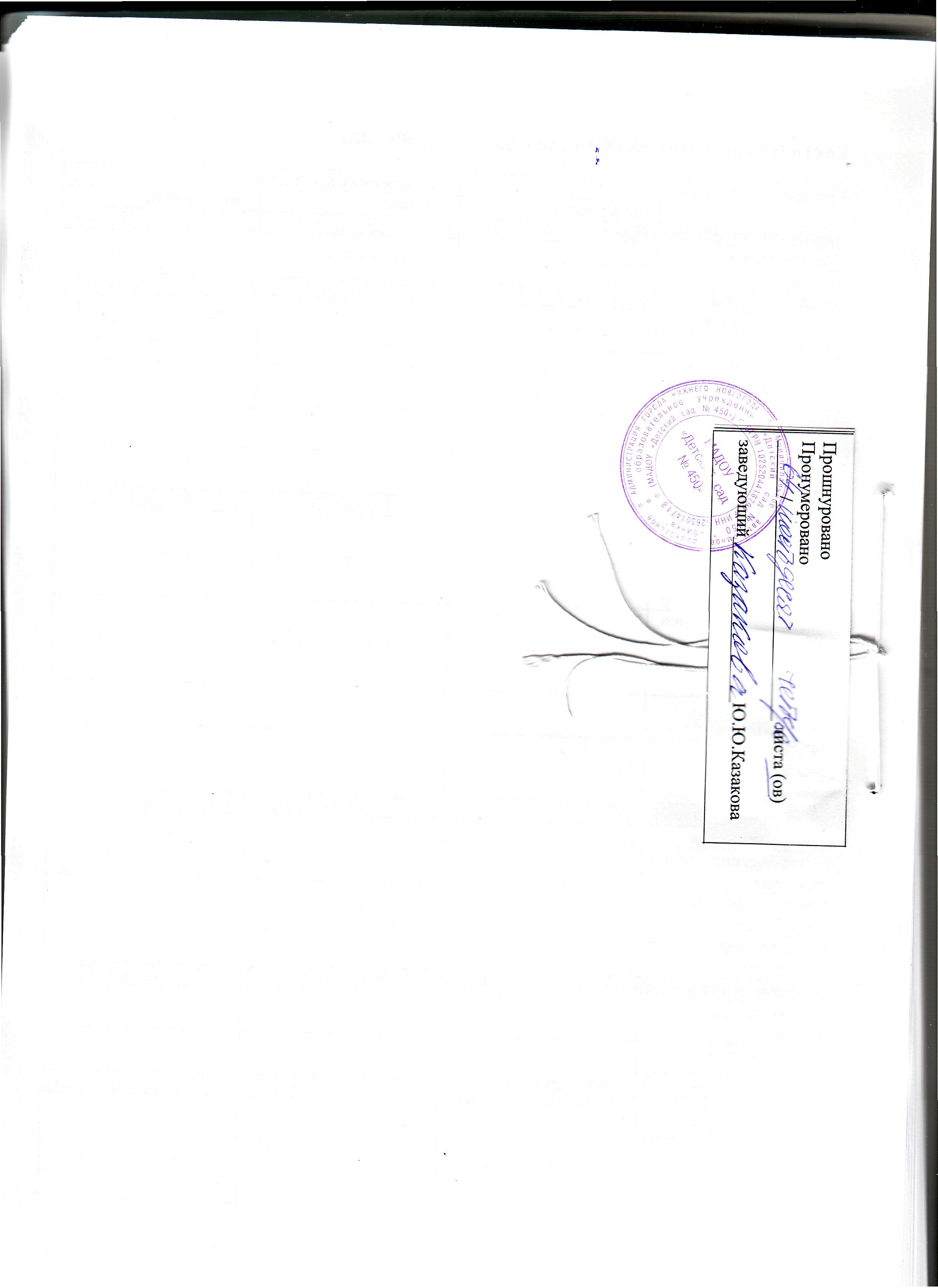 № п/пСОДЕРЖАНИЕСтр.I.ЦЕЛЕВОЙ РАЗДЕЛЦЕЛЕВОЙ РАЗДЕЛ1.1Пояснительная записка31.2.Цели и задачи реализации Программы31.3.Принципы и подходы к формированию Программы61.4.Характеристики особенностей развития детей дошкольного возраста.61.5.Планируемые результаты освоения воспитанниками Программы8II.СОДЕРЖАТЕЛЬНЫЙ РАЗДЕЛСОДЕРЖАТЕЛЬНЫЙ РАЗДЕЛ2.1.Этапы реализации программы122.2Структура занятий 132.3.Календарно- тематический план работы с детьми 3-4 лет (1 год обучения )142.4.Календарно- тематический план работы с детьми 4-5  лет (2 год обучения )192.5.Календарно- тематический план работы с детьми 5-6  лет (3 год обучения )272.6.Календарно- тематический план работы с детьми 6-7  лет (4 год обучения )342.7.Формы аттестации. Оценочные материалы. Педагогическая диагностика41III.ОРГАНИЗАЦИОННЫЙ РАЗДЕЛОРГАНИЗАЦИОННЫЙ РАЗДЕЛ3.1.Описание материально-технического обеспечения Программы553.2.Обеспеченность методическими материалами и средствами обучения и воспитания553.5.Учебный план563.6.КАЛЕНДАРНЫЙ УЧЕБНЫЙ ГРАФИК60IV.Приложение Приложение 4.1.Карта наблюдений за ребенком61Направления Показатели Живописно-графическое творчествоЖивописно-графическое творчествоУмения, связанные с цветом-выделяет и называет цвета (красный, желтый, синий, оранжевый, зеленый, фиолетовый, белый, черный, серый, коричневый, охра, розовый, голубой), по светлоте (светлый, темный, локальный, яркий) в предметах, объектах- экспериментирует с цветом, получая разнообразные оттенки, необходимые для рисунка- смешивает цвета, используя приемы наложения, вливания.-соотносит цвета и оттенки, находит одинаковые.-составляет растяжку оттенков одного цвета.- классифицирует цвета по одному из признаков.-подбирает гармоничные цвета.-передает через цвет различные ощущения.Умения, связанные с формой-вычленяет и называет геометрические фигуры: плоские (квадрат, круг, треугольник, прямоугольник, ромб); объемные (куб, шар, цилиндр, конус, пирамида).-получает бесформенное пятно, используя различные художественные техники.-наносит точки разными инструментами, используя разный ритм, разный тип группировки.-рисует различные линии (прямые, кривые, волнистые, замкнутые, спиралевидные, зигзагообразные).-дорисовывает пятно до образа.-создает рисунок, используя точки, линии, пятна.-рисует плоские геометрические фигуры (круг, квадрат, треугольник, прямоугольник).-наносит штрихи, штрихует простые силуэтные рисунки.Умения, связанные с композицией- выполняет фон.- изображает линию горизонта.-передает ритм, динамику образа (с помощью мазков).-составляет симметричные и асимметричные композиции.Умения, связанные с техникойИспользует технику «по- сырому»-пользуется различными инструментами для создания фона.-равномерно закрывает пространство листаИспользует штампы, печати для получения ритмичного рисунка.-накладывает мазки, штриховку.-бережно относится к  изобразительному материалу.Направления Показатели Живописно-графическое творчествоЖивописно-графическое творчествоУмения, связанные с цветом- выделяет и называет цвета (красный, желтый, синий, зеленый, оранжевый, фиолетовый, белый, черный, серый, коричневый, охра, розовый, голубой, сиреневый, сине – зеленый), оттенки (по светлоте – светлый, темный, локальный красный) в предметах, объектах;- смешивает цвета, используя приемы наложения, вливания;- соотносит цвета и оттенки, определяет идентичность;- составляет растяжку оттенков одного цвета (от одного к другому);- классифицирует цвета по одному или двум признакам;- подбирает гармоничные цвета, используя схемы и таблицы;- передает через цвет характер образа, настроение, различные ощущения;- создает с помощью цвета абстрактные цветовые композиции, отображающие все многообразие мира.Умения, связанные с формой- вычленяет и называет геометрические фигуры: плоские (квадрат, круг, овал, треугольник, прямоугольник, ромб, трапеция); объемные (куб, шар, цилиндр, пирамида, параллелограмм – «кирпичик»);- превращает бесформенное пятно в образ, используя различные художественные техники;- составляет рисунок из точек разными инструментами – кисточками, карандашами, фломастерами, ватными палочками, используя разный ритм и разный темп группировки (плотная, растяженная);- проводит различные линии (прямые, волнистые, спиралевидные, зигзагообразные, замкнутые), составляет из них образ (стилизованный, абстрактный);- рисует плоские геометрические фигуры (круг, треугольник, ромб, прямоугольник, квадрат, трапеция, овал);- наносить штрихи, штриховать простые силуэтные рисунки;- передавать мазками форму предмета, объекта.Умения, связанные с композицией- выполняет фон;- выделяет композиционный центр;- изображает линию горизонта;- передает воздушную перспективу;- передает: ритм, динамику образа (с помощью мазков);- уравновешивает пространство листа;- составляет симметричные и асимметричные композиции;- выделяет самое светлое место на предмете, объекте.Умения, связанные с техникой- использует технику по – сырому;- пользуется различными инструментами для создания фона;- равномерно закрашивает поверхность листа;- использует печати, штампы для получения ритмического рисунка;- накладывает мазки, штриховку;- пользуется двумя кисточками одновременно для получения фактурного мазка;- аккуратно пользуется красками;- бережно относится к кисточками, фломастерами;- пользуется палитройНаправления Показатели Живописно-графическое творчествоЖивописно-графическое творчествоУмения, связанные с цветом- выделяет и называет цвета (красный, желтый, синий, зеленый, оранжевый, фиолетовый, белый, черный, серый, коричневый, охра, розовый, голубой, сиреневый), оттенки (красно – оранжевый, оранжево – желтый, желто - зеленый, зелено – синий, сине – фиолетовый, фиолетово – красный и др.);- дает характеристику оттенкам по светлоте (светлый, темный, локальный яркий)- смешивать цвета, используя приемы наложения, вливания;- соотносит цвета и оттенки, определяет идентичность;- составляет растяжку оттенков одного цвета (от одного к другому: 5 – 7 оттенков);- классифицирует цвета по одному признаку;- подбирает гармоничные цвета, используя таблицы;- работает с цветовым кругом;- передает через цвет настроение, характер образа;Умения, связанные с формой- вычленяет и называет геометрические фигуры: плоские (квадрат, круг, овал, треугольник, прямоугольник, ромб, трапеция); объемные (куб, шар, цилиндр, конус, пирамида);- превращает бесформенное пятно в образ, используя различные художественные техники;- составляет рисунок из точек разными инструментами – кисточками, карандашами, фломастерами, ватными палочками;- проводит различные линии (прямые, волнистые, спиралевидные, зигзагообразные, замкнутые), составляет из них образ (стилизованный);- рисует плоские геометрические фигуры (круг, треугольник,ромб, прямоугольник, квадрат, овал);- выполняет различную по характеру штриховку.Умения, связанные с композицией- выполняет фон;- выделяет композиционный центр;- изображает линию горизонта;- составляет ритмическую композицию, передает различный ритм;- составляет симметричные и асимметричные композиции;- передает динамику образа.Умения, связанные с техникой-- использует технику по – сырому;- пользуется различными инструментами и приемами для создания фона;- равномерно закрашивает поверхность листа;- использует печати, штампы для получения ритмического рисунка;- использует мазочное письмо, заливку;- пользуется двумя кисточками одновременно для получения фактурного мазка;- аккуратно пользуется красками;- бережно относится к кисточками, фломастерам, восковым мелкам;- пользуется палитрой	Направления Показатели Живописно-графическое творчествоЖивописно-графическое творчествоУмения, связанные с цветом- выделяет и называет цвета (красный, желтый, синий, зеленый, оранжевый, фиолетовый, белый, черный, серый, коричневый, охра, розовый, голубой, сиреневый), оттенки (красно – оранжевый, оранжево – желтый, желто - зеленый, зелено – синий, сине – фиолетовый, фиолетово – красный и др.);- дает характеристику оттенкам по различным признакам (насыщенность, светлота)- смешивает цвета, используя приемы наложения, вливания;- соотносит цвета и оттенки, определяет идентичность;- составляет растяжку оттенков одного цвета (от одного к другому);- классифицирует цвета по одному или двум признаку;- подбирает гармоничные цвета, используя схемы, таблицы;- работает с цветовым кругом;- передает через цвет настроение, характер образа, различные ощущения;- создает с помощью цвета абстрактные цветочные композиции, отображающие все многообразие мира;- выделяет цвет в оттенках.Умения, связанные с формой- вычленяет и называет геометрические фигуры: плоские (квадрат, круг, овал, треугольник, прямоугольник, ромб, трапеция); объемные (куб, шар, цилиндр, конус, усеченный конус, пирамида, параллелограмм – «кирпичик»);- превращает бесформенное пятно в образ, используя различные художественные техники;- составляет рисунок из точек разными инструментами – кисточками, карандашами, фломастерами, ватными палочками, используя разный ритм и разный тип группировки;- проводит различные линии (прямые, волнистые, спиралевидные, зигзагообразные, замкнутые), составляет из них образ (стилизованный, абстрактный);- рисует плоские геометрические фигуры (круг, треугольник, ромб, прямоугольник, квадрат, овал, трапеция);- выполняет тушевку, различную штриховку;- передает мазками форму предмета, объекта.Умения, связанные с композицией- выполняет фон;- выделяет композиционный центр;- изображает линию горизонта;- передает воздушную и линейную перспективу;- составляет ритмическую композицию, передает различный ритм;- уравновешивает композицию рисунка;- составляет симметричные и асимметричные композиции;- передает динамику образа;- использует светотеневую моделировку в рисунке.Умения, связанные с техникой- использует технику по – сырому;- пользуется различными инструментами и приемами для создания фона;- равномерно закрашивает поверхность листа;- использует печати, штампы для получения ритмического рисунка;- использует мазочное письмо, лессировку, отмывку, заливку;- пользуется двумя кисточками одновременно для получения фактурного мазка;- аккуратно пользуется красками;- бережно относится к кисточками, фломастерам, восковым мелкам;- пользуется палитройСрокиСодержание1 этап СентябрьИзучение нормативных документов, современных педагогических технологий, позволяющих практическое внедрение программы.Разработка механизма внедрения программы в практическую деятельность.Подбор методической литературы по проблемной теме.Разработка программно-методического обеспечения.2 этап октябрь Разработка перспективных планов на основе изученных методик и технологий для воспитанниковОктябрь- майОрганизованное обучение воспитанников кружка «Разноцветные ладошки».3 этап майДиагностическое обследование творческого развития воспитанников.№занятия Программное содержание Техника рисованияМатериал Октябрь Блок растительный мирОктябрь Блок растительный мирОктябрь Блок растительный мирОктябрь Блок растительный мир1 ,2«Багульник»Учить делать фон (прием центрического вливания)Познакомить с техникой рисования манкой ( № 1 стр 18)Рисование манкойЛист формата А4, кисти № 5,гуашь (зеленая, белая), баночки с водой, тряпочки3,4«Незабудки»Закреплять умение делать фон комбинируя техники вливания и промакивания салфетками.Познакомить с техникой рисования незабудок штампами (№1 стр.47)Отпечатки крышками пластиковых бутылокЛист формата А 4,гуашь зеленая, синяя, голубая, фиолетовая, крышки от пластиковых бутылок, баночки с водой, тряпочки5,6«Лаванда»Учить тонировать лист бумаги с помощью губки акварельными краскамиПознакомить с техникой рисования цветка с помощью фольги(№ 1 стр.48)Техника отпечатывания фольгойЛист формата А, 4,гуашь зеленая, синяя, голубая, фиолетовая, крышки от пластиковых бутылок, баночки с водой, тряпочки, акварельные краски для фона (зеленые), фломастеры (зеленые)7,8«Цветы чеснока»Продолжать учить тонировать лист с помощью акварельных красокПознакомить с техникой рисования цветка с помощью отпечатка смятым листом бумагиТехника отпечатывания листом бумагиЛист формата А 4,гуашь зеленая, синяя, голубая, фиолетовая, крышки от пластиковых бутылок, баночки с водой, тряпочки, акварельные краски для фона (зеленые), фломастеры (зеленые)9,10«Стручок и горошины»Закреплять умение делать фон губкойУчить рисовать плоской кистью, закреплять технику рисования штампами(№ 1 стр 92)Рисование плоской кистьюОтпечатывание круглым штампомЛист формата А 4,гуашь светло -зеленого и темно-зеленого оттенка, плоские кисти11,12«Яблоки»Учить рисовать фон мятой бумагойПознакомить с техникой рисования с помощью ватных дисков(№ 1 стр 107)Рисование с помощью ватных дисковЛист формата А 4, ватные диски, кисти № 5, гуашь красного, жёлтого, зеленого цветов13,14«Березы»Учить  делать фон с помощью широкой малярной кистиУчить рисовать дерево с помощью валика(№ 1, стр 137)Рисование широкой малярной кистью и валикомЛист формата А4, гуашь, широкая малярная кисть, валик15,16«Вишневое дерево»Закреплять умение делать фон Учить рисовать ствол тонкой кистьюЗакреплять умение рисовать цветы с помощью отпечатков фольгой(№ 1 стр 152)Смешанная техника рисования кистью и штампов фольгойЛист формата А4, гуашь, кисти № 4, фольгаНоябрь Блок «Животный мир»Ноябрь Блок «Животный мир»Ноябрь Блок «Животный мир»Ноябрь Блок «Животный мир»1,2 «Домик улитки»Учить рисовать спиралевидные линииУчить рисовать двумя красками одновременноЗакреплять умение делать фон с помощью красок и губкиРисование двумя красками одновременноРисование спиралевидных линийЛист формата А 4, широкая кисть, поролоновые губки, краски3,4«Медуза»Закреплять умение делать фон широкой кистьюЗакреплять умение создавать изображение с помощью ватных дисков(№ 2 стр32)Рисование широкой кистьюСоздание образа с помощью ватного дискаЛист формата А4, широкая кисть, кисть № 4, гуашь, ватные диски5,6«Божья коровка»Закреплять умение делать фон губкой, рисовать широкой кистью, создавать образ с помощью ватных дисков.Познакомить с нанесением точек с помощью ватной палочки (№ 2, стр 47)Рисование губкой, ватными палочками,  широкой кистью, создание образа с помощью ватных дисковЛист формата А4, широкая кисть, ватные палочки, гуашь, ватные диски7,8 «Бабочка точками»Учить для создания образа заполнять пространство точками Закрепить умение рисовать ватными палочками(№ 2 , стр.48)Рисование ватными палочкамиЛист формата А 4, ватные палочкиДекабрь Блок «Неживая природа»Декабрь Блок «Неживая природа»Декабрь Блок «Неживая природа»Декабрь Блок «Неживая природа»1,2«Восход»Закреплять умение тонировать лист губкой, наносить пятна через салфетку широкой кистью(№ 3, стр 7)Тонирование через салфеткуЛист формата А4, салфетки, губка, акварельные краски3,4 «Снег»Упражнять в тонировании листа способом разбеливания краскиЗакреплять умение рисовать ствол дерева и ветки широкой кистью и тонкой кистьюПознакомить с техникой рисования снега с помощью отпечатков круглой малярной кистью и ватными палочками(№ 3, стр 66)Рисование снега с помощью отпечатков круглой малярной кистью и ватными палочкамиЛист формата А 4, ватные палочки, круглые малярные кисти,белая гуашь, разбеленая гуашь разного цвета для создания фона5,6«Айсберг»Учить выполнять штрихи простым карандашом(№ 3, стр 154)Штриховка простым карандашомЛист формата А4 Простые карандаши7«Яркое пламя»Учить рисовать огонь в технике набрызга(№ 3, стр180)Рисование в технике набрызгаЛист формата А 4, щетки , гуаашь красного, оранжевого, желтого цветов8«Свеча на столе»Учить рисовать в технике оттиска (№ 3, С.167)Рисование в технике оттискаЛист формата А4 (2 экз), заготовки силуэта свечи, краски, кисти № 4,5Январь. Блок «Животный мир»Январь. Блок «Животный мир»Январь. Блок «Животный мир»Январь. Блок «Животный мир»1,2«Пчелка»Учить дорисовывать предмет до знакомого образа(№ 2 стр 62)Дорисовывание пятна до образаЛист формата А4, кисти № 4, краски желтого цвета,смайлики3,4«Рыбка мазками»Познакомить с техникой заполнения пространства мазками(№ 2, стр 76)Рисование мазками плоской кистьюЛист формата А 4, трафарет рыб, широкие кисти, гуашь5,6«Красивые водоросли»Закрепить умение делать фон  акварельными краскамиПознакомить с техникой раздувания краски из трубочки для создания выразительного образа(№ 2 стр 92)Раздувание кляксы  трубочкойЛист формата А 4, краски, трубочки, широкие кисти7,8«Нарисуем раковину»Учить создавать фон с помощью мазковУчить рисовать спиралевидную линиюЗакреплять умение наносить точки ватными палочками, заполняя пространство изображения(№ 2 стр 105)Рисование спиралевидных линий, заполнение пространства точками с помощью ватных палочекЛист формата А 4, краски, ватные палочки, широкие кистиФевраль Блок Мир ЧеловекаФевраль Блок Мир ЧеловекаФевраль Блок Мир ЧеловекаФевраль Блок Мир Человека1,2«Шкаф с книгами»Продолжать учить делать фон разными способамиУпражнять в рисовании прямых горизонтальных и вертикальных линийУчить рисовать штампами(№ 4 стр.20)Рисование штампами Лист формата А4, гуашь разного цвета, кисточки № 4, штампы3«Парашютист»Учить заготавливать фон для рисования в технике оттиска- наносить фон толстым слоем(№ 4 стр 39)Рисование в технике оттискаБелый лист формата А 4, лист для тонирования, гуашь синего цвета, силуэт парашютиста, облаков4,5«Соревнования под парусами»Продолжать учить готовить фон для рисунка с помощью краски и мыльной пены(№ 4, стр 57)Рисование мыльной пенойЛист формата А 4,мыльная пена, гуашь синего цвета,кисти № 46,7«Ночной город»Упражнять в выборе фона для ночного города (темные оттенки цветов)Учить заполнять трафареты краской для получения образа(№ 4, стр )Техника заполнения трафарета краскойЛист формата А4, гуашь темных оттенков, трафареты домов, губка, широкие плоские кисти8«Шапка»Учить рисовать в технике рисования двумя кистями, рисование от точкиРисование от точки, рисование двумя кистямиЛист формата А 4, гуашь разного цвета, кисти по 2 на каждого, плоские кисти Март Блок «Растительный мир»Март Блок «Растительный мир»Март Блок «Растительный мир»Март Блок «Растительный мир»1,2«Стручок и горошины»Закреплять умение делать фон губкойУчить рисовать плоской кистью, закреплять технику рисования штампами(№ 1 стр 92)Рисование плоской кистьюОтпечатывание круглым штампомЛист формата А 4,гуашь светло -зеленого и темно-зеленого оттенка, плоские кисти3,4«Яблоки»Учить рисовать фон мятой бумагойПознакомить с техникой рисования с помощью ватных дисков(№ 1 стр 107)Рисование с помощью ватных дисковЛист формата А 4, ватные диски, кисти № 5, гуашь красного, жёлтого, зеленого цветов5,6«Березы»Учить  делать фон с помощью широкой малярной кистиУчить рисовать дерево с помощью валика(№ 1, стр 137)Рисование широкой малярной кистью и валикомЛист формата А4, гуашь, широкая малярная кисть, валик7,8«Вишневое дерево»Закреплять умение делать фон Учить рисовать ствол тонкой кистьюЗакреплять умение рисовать цветы с помощью отпечатков фольгой(№ 1 стр 152)Смешанная техника рисования кистью и штампов фольгойЛист формата А4, гуашь, кисти № 4, фольгаАпрель Блок животный мирАпрель Блок животный мирАпрель Блок животный мирАпрель Блок животный мир1,2«Черепаха на прогулке»Учить делать фон , используя пакетик черного чаяУпражнять делать округлые формы, создавать образ, используя штампы(№2, стр121)Рисование штампами, пакетиками чаяЛист формата А4, пакетики чая, штампы, кисточки № 4,плоские кисточки3,4«Змея на песке»Учить рисовать фон с помощью соли и красокРисование волнистых линий(№ 2, стр 136)Техника рисования солью, ватными палочкамиЛист формата А 4 , краски, ватные палочки, соль5,6«Сова в дупле»Упражнять делать фон, передавая фактуру дереваУчить рисовать округлые линииИспользовать ватные диски для создания образа(№ 2. Стр 166)Техника создания образа с помощью ватных дисковЛист формата А4, гуашь разных оттенков коричневого, серого, ватные диски7,8«Белый барашек»Закреплять умение делать фон гуашевыми краскамиУчить дорисовывать пятно до образа(№ 2 стр 181)Дорисовывание пятна до образаРисование гуашью, разведенной на мылеЛист формата А 4, ватные палочки, кисточки № 4,белая гуашь, разведенная на мылеМай Блок «Неживая природа»Май Блок «Неживая природа»Май Блок «Неживая природа»Май Блок «Неживая природа»1,2«Небо штриховкой»Познакомить с простым карандашомУчить выполнять штрихи простым карандашомУчить растирать простой карандаш ватным диском для изменения оттенка серого цвета(№ 3 стр 8)Штриховка простым карандашом, изменение оттенка серого цвета с помощью растирания ватным дискомЛист формата А5Простые карандашиВатные диски3,4«Перед грозой»Познакомить с техникой рисования кроны деревьев «акватипия»(№ 3, стр 23)Рисование в технике «акватипия»Лист формата А4, акварельные краски, пленка, фломастеры5,6«Дождь в горах»Познакомить с линией горизонтаУпражнять тонировать лист в верхней и нижней его части Познакомить с техникой нанесения краски с помощью зубной щетки(№ 3, стр52)Техника тонирования листа относительно линии горизонтаТехника нанесения мазков зубной щеткойЛист формата А4, зубные щетки, белая гуашь, акварельные краски, силуэты гор, вырезанные из цветной бумаги.7«Пейзаж с речкой»Продолжать знакомить с техникой рисования- «монотипией»Рисование пейзажа в технике «монотипия»Лист формата А4, акварельные краски, кисти № 4,58 «Морской берег»Продолжать знакомить с линией горизонтаЗакрепить умение рисования манкойРисование манкойЛист формата А4, акварельные краски, кисти № 4,5, манка№ занятия Программное содержаниеТехника рисованияМатериал Октябрь Блок «Растительный мир»Октябрь Блок «Растительный мир»Октябрь Блок «Растительный мир»Октябрь Блок «Растительный мир»1«Барвинок»Рисование цветка с помощью пакетиков чая каркадеУчить дорисовывать образ от пятна гелевой ручкой(№ 1, стр 19) Рисование пакетиками чая путем примакиванияЛист формата А 4, пакетики чая каркаде, гелевые ручки2«Пшеничное поле»Учить готовить фон для будущего рисунка с использованием акварельных красокУчить рисоваться восковыми мелками, красками и гелевыми ручками(№ 1, стр33)Дорисовывание пятна восковыми мелками и гелевыми ручкамиЛист формата А 4, восковые мелки, краски, гелевые ручки, кисти№ 43«Виола»Учить рисовать в технике оттиска на влажной бумаге, дорисовывать цветное  пятно в образ с помощью гелевой ручки(№ 1, стр48)Рисование в технике оттиска на влажной бумаге, дорисовывание цветного пятна Лист картона формата А4, альбомный лист формата А4, смоченный водой,, гелевые ручки, заготовки цветков виолы4«Астильба»Учить рисовать манкойПродолжать учить делать фон для будущего рисунка, выбирая гармоничные цвета(№ 1, стр 64)Рисование манкойЛисты формата А 4, акварельные краски для фона, манка, гуашь розового, фиолетового цвета5«Брокколи»Познакомить детей с новой техникой рисования цветной восковой стружкой.(№ 1, стр 92)Рисование восковой стружкой.Листы формата А4, клей ПВА, восковая стружка зеленого оттенка, гуашь зелёного и желтого цвета, кисти № 5, баночки с водой, тряпочки (на каждого ребенка)6«Листья салата»Познакомить детей с новой техникой рисования – акватипия(№ 1, стр 93)Техника акватипииПлёнка 20/20, листы формата А4, гуашевые краски зелёных, жёлтых цветов, баночки с водой, тряпочки (на каждого ребенка).7«Ломтик арбуза»Упражнять в умении заполнять контур акварельной краской и солью (№ 1, стр 107)Техника рисования сольюЛисты формата А 4, соль, масляная пастель,акварель8«Сливы»Познакомить  с техникой рисования гравюры на картоне(№ 1, стр 108)Техника рисования гравюры на картонеЛисты формата А4, гуашь, заготовки трафаретов сливНоябрь . Блок Животный мирНоябрь . Блок Животный мирНоябрь . Блок Животный мирНоябрь . Блок Животный мир1«Разноцветная медуза»Упражнять в изображении образа плоской кистью в технике мазка(№ 2, стр 33)Техника рисования мазкамиЛисты формата А 4, широкие щетинные кисти, акварельные краски2Витраж «Насекомые»Познакомить с техникой рисования витражными красками на пленке (№ 2, стр 48)Рисование на пленке витражными краскамиПленка, витражные краски, трафареты насекомых.3«Оса»Продолжать учить делать фон для будущего рисунка, гармонично сочетая краскиУчить создавать образ из ватных дисков, наносить краску на ткань(№ 2, стр 62)Рисование с помощью ватных дисков, штамповБумага формата А4, ватные диски, гуашь,  белого и желтого цвета, ватные палочки, акварель для фона, штампы цветов4,5«Рыбка в реке»Познакомить детей с новой техникой рисования «по сырому». Совершенствовать технику рисования по сырому. Совершенствовать навык рисования контура простым карандашом без нажима.(№ 2, стр 76)Рисование по сыромуРисование рыб с опорой на схемуЛисты формата А4, акварель Листы формата А4 с заготовленным фоном, гуашь, схемы рыб, кисти, баночки с водой, тряпочки (на каждого ребенка).6Витраж «Рыбка»Продолжать знакомить с техникой витражного рисункаУчить заполнять контур эскиза витражными красками(№ 2, стр 77)Техника рисования на пленке витражными краскамиПленка, трафареты рыб, витражные краски7,8«Царевна – лягушка»Закрепить у детей навык рисования «по сырому».(№ 2, стр 122)Рисование по сырому.Рисование штампом.Листы формата А4, акварельЛисты формата А4 с заготовленным фоном, гуашь, ватные палочки, баночки с водой, тряпочки (на каждого ребенка).Декабрь .Блок «Неживая природа»Декабрь .Блок «Неживая природа»Декабрь .Блок «Неживая природа»Декабрь .Блок «Неживая природа»1«Зима»Познакомить с новым приёмом рисования «тычок жёсткой полусухой кистью». Развивать чувство композиции.Рисование сухой кистьюРепродукции картин с изображением зимнего пейзажа. Голубые или серые листы бумаги, гуашь, кисти жесткие № 8 и кисти белка № 3, 6, баночки с водой, тряпочки (на каждого ребенка).2Снежное чудоПродолжать знакомить с техникой монотипиейУчить дорисовывать пятно до знакомого образа гелевой ручкой(№ 3, стр 67)Рисование в техник е монотипияДорисовывание цветного пятна гелевой ручкойЛисты формата А 4, гелевые ручки, краски холодной колористической гаммы3СосулькиУчить рисовать по- сырому, используя соль для создания образа(№3, стр.67)Рисование по сырому, с использованием солиЛисты формата А4, соль, гелевые ручки, акварельные краски4«Зимние забавы»Закрепить знания о пейзаже как виде живописи. Познакомить с техникой рисования скомканной бумагой.Рисование оттиском скомканной бумаги.Голубой или синий лист картона, блюдца с белой гуашью, слегка разведенной водой, комки смятой бумаги среднего размера, гуашь, кисточки, баночки с водой (на каждого ребенка).6«Морозные узоры»Вызвать интерес к зимним явлениям природы. Помочь детям освоить новый способ рисования – свечой.Рисование в технике «фотокопией»Лист А4, кусок свечи, акварельные краски, кисть с широким ворсом, стаканчик с водой.7,8«Новогодний праздник»Упражнять детей в рисовании различными материалами (восковыми мелками, акварельными красками).Рисование восковыми мелками.Листы формата А4Затонированные листы формата А4Вырезанные из бумаги круги, восковые мелки, акварельные краски, кисточки, баночки с водой (по количеству детей).Январь Блок Животный мирЯнварь Блок Животный мирЯнварь Блок Животный мирЯнварь Блок Животный мир1«Рыбка в аквариуме»Продолжать учить делать фон, гармонично подбирая краски Упражнять в рисовании штампами, с последующей детализацией образа(№ 2 стр.92)Рисование штампамиЛисты формата А 4, штампы разной геометрической формы, кисти № 4, гуашь для фона2«В аквариуме»Упражнять в дорисовывании цветного пятна до образа Продолжать знакомить с техникой оттискаПознакомить с техникой кляксографии (№ 2, стр 93)Рисование в технике оттискаОпредмечивание цветного пятнаТехника кляксографииДва листа формата А 4, гуашь разного цветаЛист с незаконченным рисунком растений  в аквариуме, кисти № 4, трубочки, гуашь разных оттенков зеленого цвета3«Быстрые крабы»Познакомить с техникой рисования на основе эскизаЗакреплять умение делать фон гуашевыми красками разного оттенка синего, коричневого цвета, характерного для дна моря. (№ 2, стр 106)Рисование с опорой на эскизыЛисты формата А 4, кисточки № 5, гуашь для фонаЗаготовленный листы с фоном, эскизы  крабов, кисточки № 44«Ящерица на дереве»Упражнять в рисовании двумя цветами широкой малярной кистьюИспользовать точки для украшения образа(№ 2, стр 136)Рисование двумя цветами для передачи фактуры предметаЛисты формата А4,широкая малярная кисть, тонкая кисть№4, акварель, ватные палочки5«Снегири»Закрепить у детей умение рисовать разными нетрадиционными техниками рисования: ватными палочками (№ 2, стр 166)Рисование с помощью штампов и ватных палочек.Лист А4, кисточки, баночки с водой (на каждого ребенка), салфетки, картинки с изображением снегирей, гуашь6«Птицы- близнецы»Продолжать знакомить с техникой монотипииУпражнять в дорисовывании пятна до образа птицы(№ 2,стр 167)Рисование в техники монотипии, дорисовывание цветного пятнаЛист формата А 4, кисточки № 4,5, акварельные краски7«Зайчик»Создание образа с помощью ватных дисковУпражнять в тонировании листа красками холодных оттенков(№ 2, стр 167)Рисование на ватных дискахЛист А4, кисточки, баночки с водой (на каждого ребенка), салфетки, картинки с изображением зайцев зимой, гуашь.8«Белочка в дупле»Закрепить у детей навык рисования ладонью и пальчиками (пальчиковая живопись).Рисование ладошкой, пальчиками.Листы А4, гуашь, кисти, салфеткиФевраль Блок Мир человекаФевраль Блок Мир человекаФевраль Блок Мир человекаФевраль Блок Мир человека1«Самолётик»Продолжать формировать у детей навыки и умения в рисовании, используя нетрадиционные техники – рисование ватными палочками.(№ 4, стр 39)Рисование ватными палочкамиЛисты бумаги, ватные палочки, гуашь.2«Мельница» Упражнять в нанесении фона широкой малярной кистью с помощью мазковПрорисовывание предмета тонкой кистью(№ 4, стр21)Рисование мазкамиЛисты бумаги А 4, кисть № 4, широкая малярная кисть, акварельные краски3«Ракета в космосе»Познакомить детей с новым способом рисования – набрызгиванием.(№ 4, стр 21)Рисование зубной щёткой.Листы бумаги, зубная щетка, трафареты планеты и ракеты, гуашь.4«Дирижабль»Закреплять умение создавать образ с помощью ватных дисков и закрывать их красками(№ 4, стр 39)Рисование с помощью ватных дисковЛисты А4, ватные диски, акварель, широкая малярная кисть5«Коньки»Учить рисовать фон в технике мазочного письмаСоздавать образ приемом силуэтного рисования(№ 4, стр 57)Техника мазочного письма, силуэтное рисованиеЛисты формата А 4, кисть 4, акварельные краски6«Волейбольный мяч»Закреплять умение создавать фон с помощью поролоновой губкиПознакомить с техникой рисования круга от точки двумя цветами(№ 4 , стр 57)Рисование круга от точки двумя цветами одновременноЛист А4, кисть, губки, акварельные краски7,8«Загородный дом»Совершенствовать технику тонирования листа (вливание цвет в цвет). Развивать чувство формы и композиции, мелкую моторику у дошкольников.(№ 4, стр 77)Рисование по сырому, аппликация.Листы А4 с подготовленным фоном, акварель, бумажные салфетки, клей, кисти белка (пони), жесткая кисть для клея, силуэт домика.Март .Блок «Растительный мир»Март .Блок «Растительный мир»Март .Блок «Растительный мир»Март .Блок «Растительный мир»1«Подснежники»Упражнять детей в технике рисования гуашью. Упражнять детей рисовать подснежники, используя метод примакивания кистью.Рисование способом примакивания.Листы А4 с подготовленным фоном, гуашь, кисти, салфетки, баночки с водой (на каждого ребенка).2«Цветок для мамы»Познакомить детей с новой техникой рисования – пуантилизм. Воспитывать любовь и уважение к близким людям, желание доставить радость.Рисование в технике пуантилизм.Листы бумаги, гуашь, ватные палочки, кисти, салфетки, баночки с водой (на каждого ребенка).3«Деревья смотрят в лужу» Закрепить у детей умение рисовать в технике монотипия. Подвести детей к тому, что пейзаж можно рисовать не только с натуры, а придумать его самому.Монотипия.Листы бумаги, гуашь, акварель, кисти.4«Крокусы»Продолжать развивать у детей умение ориентироваться на листе бумаге.Рисование с трафаретомЛисты бумаги, трафарет, цветные карандаши.5«Лес»Познакомить с техникой изображения леса- диатипией(№ 1, стр137)Рисование в технике диатипииЛист А4, широкие малярные кисти, акварельные краски, кисть № 46«Верба»Познакомить с техникой пальцеграфии Рисование в технике пальцеграфииЛист А4, гуашевые краски для фона, акварель7«Эхмея»Продолжать знакомить с техникой витражного рисованияУчить рисовать эскиз(№ 1,стр 78)Рисование эскиза,перенос эскиза на пленку, заполнение трафарета витражной краскойПленка, лист А4, простые карандаши, витражные краски8«Крокусы»Упражнять в заполнении трафарета штриховкой№1, стр 78Штриховка Трафареты крокусов, цветные карандаши, лист А4Апрель. Блок «Животный мир»Апрель. Блок «Животный мир»Апрель. Блок «Животный мир»Апрель. Блок «Животный мир»1«Древняя раковина»Закреплять умение рисовать спиралевидные линиивосковым мелком, заполнять пространство эскиза акварельными красками(№ 2, стр 18)Техника выполнения контура восковым мелком и заполнения пространства акварельными краскамиЛист а 4, восковые мелки, акварельные краски2«Сделаем копию»Упражнять в копировании образцаИспользовать в создании эскиза простой карандаш(№ 2, стр 18)Копирование образцаЛист А4, простые карандаши, изображение улитки3Прозрачная медузаПродолжать учить создавать контур изображения восковыми мелками и заполнять пространство акварельными красками(№ 2, стр 33)Техника выполнения контура восковым мелком и заполнения пространства акварельными краскамиЛист а 4, восковые мелки, акварельные краски4Витраж «Насекомые»Упражнять в рисовании витражной техникой(№ 2, стр 48)Рисование витражными красками по пленкеПленка, лист А 4, витражные краски, трафареты насекомых5«Сделаем копию гусницы»Упражнять в копировании образцаИспользовать в создании эскиза простой карандаш(№ 2, стр 48)Копирование образцаЛист А4, простые карандаши, изображение гусеницы6«Бычок»Закрепить понятие линия горизонта, учить изображать фон относительно линии горизонта с помощью широкой малярной кистиЗакреплять умение создавать образ с помощью ватных дисков и закрывать их гуашью(№ 2, стр 182)Рисование фона широкой малярной кистью относительно линии горизонтаРисование на ватных дисках гуашьюЛист А4, широкие малярные кисти, гуашь, акварель для фона7,8«Верблюд в пустыне»Познакомить с техникой линотипией- рисование с помощью ниток(№ 2, стр182)Рисование в технике линотипии, заполнение фона краскойЛист А 4 (2 шт),толстые белые нитки, трафарет верблюда, акварельные краскиМай. Блок «неживая природа»Май. Блок «неживая природа»Май. Блок «неживая природа»Май. Блок «неживая природа»1Небо с облакамиУпражнять в создании фона в технике комбинирования красок : акварельных и гуашевых, упражнять в размывке цветного пятна круговыми движениями(№ 3, стр 8)Комбинирование гуашевых и акварельных красок в создании фона Лист а 4, ватные диски, гуашь, акварель2,3«Дождь и молния»Упражнять в использовании техники диатипия для изображения кроны деревьев(№3, стр 23)Рисование в технике диатипияЛист А 4, акварельные краски для создания фонаТонированный лист бумаги с изображением кроны деревьев, кисти № 4, акварель4Радуга в степиПознакомить с техникой вливания для создания образа неба(№ 3, стр 37)Создание изображения в технике вливанияЛист А4, акварельные краски, кисти № 4, широкая малярная кисть5«Лужа с листочками»Учить рисовать в технике оттиска листьями(№ 3, стр 53)Рисование в технике оттиска листьямиЛист А 4, акварельные краски6Лужи двумя краскамиПродолжать знакомить с техникой рисования двумя красками (№ 3, стр 53)Рисование двумя красками по контуруЛист А 4, простые карандаши, широкая кисть, гуашь белая и синяя7Лесная речкаЗакрепить понятие «Линия горизонта»Упражнять в заполнении листа изображениями относительно линии горизонтаУчить рисовать двумя кисточками одновременно из одной точки от линии горизонта(№ 3, стр 81)Рисование двумя кисточками от одной точкиЛист А 4, кисть № 4 по 2 на каждого ребенка, акварельные краски8Морские водорослиУпражнять в использовании техники кляксографии в создании образаДорисовывание цветного пятна до знакомого образа(№ 3, стр 97)Рисование в технике кляксографияЛист А 4, акварельные краски, кисть № 4№ занятия Программное содержаниеТехника рисованияМатериал Октябрь Блок «Растительный мир»Октябрь Блок «Растительный мир»Октябрь Блок «Растительный мир»Октябрь Блок «Растительный мир»1«Помидоры на ветке»Учить готовить фон для будущего рисункаУчить гармонизировать цвета (№ 1, стр 93) Рисование в технике печатания Лист формата А 4, влажные салфетки, акварельные краски, пластмассовые крышечки2«Тыква»Учить готовить фон с помощью штриховкиЗакреплять умения выполнять формообразующие движения в технике штриховки(№ 1, стр93)Штриховка карандашамиЛист формата А 4, цветные карандаши3,4«Гранат»Учить рисовать в технике по- сырому, с использованием эскиза(№ 1, стр109)Рисование по сырому, рисование по эскизу.Лист формата А4, акварельные краски, гуашь, кисти, баночки с водой, тряпочки (на каждого ребенка), простые карандаши.5,6«Маки» Продолжать учить дорисовывать пятно до образа, используя гелевые ручки  или тушь (№ 1, стр 64)Рисование с использованием тушиЛисты формата А 4, акварельные краски для фона, тушь, гелевые ручки, картины с изображением маков,гуашь7,8«Камнеломка»Познакомить детей с техникой рисования мазками густой гуашевой краскойПобуждать использовать разные техники для создания фактурного образаЗакреплять умение рисовать двумя кисточками(№ 1, стр 49)Рисование мазками, тычком, сухой синтетической кистьюЛисты формата А4, гуашь, синтетическая кисть, о две кисти № 4 на ребенкаНоябрь . Блок Животный мирНоябрь . Блок Животный мирНоябрь . Блок Животный мирНоябрь . Блок Животный мир1«Улитка на пленке»Продолжать знакомить с техникой витражной живописи(№ 2, стр 19)Витражное рисование на пленкеПленка А 4, витражные краски, изображение улитки2«Улитка»Познакомить с техникой пластилинографии (№ 2, стр 16)Рисование в технике пластилинографияЛист А 4, пластилин, простые карандаши3«Стилизованная улитка»Продолжать учить заполнять пространство штрихами и точками(№ 2, стр 19)Рисование штриховкой и текстурами.Бумага формата А4, цветные карандаши, фломастеры4«Конёк из ватного диска»Познакомить детей с новой техникой рисования «по сырому». Совершенствовать технику рисования по сырому. Совершенствовать навык рисования контура простым карандашом без нажима.(№ 2, стр 33)Рисование по сырому, рисование на ватных дисках.Лист формата А4, акварельные краски белка (пони), баночки с водой, тряпочки (на каждого ребенка), кисть для клея, ватные диски, ножницы, клей ПВА, фотографии и картинки – схемы изображения морского конька.5«Медуза»Продолжать знакомить с техникой рисования сухой гуашью  (№ 2, стр 33)Техника рисования сухой гуашьюТонированный лист формата А4, гуашь, жёсткая кисть, кисти белка (пони), баночки с водой, тряпочки (на каждого ребенка), фотографии медузы6«Оса на стекле»Продолжать знакомить с техникой витражной живописи(№ 2, стр 63)Витражное рисование на пленкеЛист формата А4, гуашь, стеки, стекло или пластиковые уголки, кисти белка (пони), картинки (эскизы) с изображением осы7,8«Белка»Учить изображать животное с помощью простых геометрических форм с опорой на схему(№ 2, стр 198)Рисование сухой гуашью.Лист формата А4, гуашь, кисти белка (пони), жёсткая кисть, баночки с водой, тряпочки (на каждого ребенка), фотографии с изображением белок.Декабрь .Блок «Неживая природа»Декабрь .Блок «Неживая природа»Декабрь .Блок «Неживая природа»Декабрь .Блок «Неживая природа»1«Радуга в листьях»Познакомить с техникой эстампа(№ 3, стр 38)Рисование в технике эстампаПодготовка фона в технике по- сыромуЛист А 4, осенние листья, акварельные краски, кисти № 5 на каждого2,3«Катание с горок»Упражнять в рисовании с предварительным наброскомПобуждать использовать разные техники для создания выразительного образа(№ 3, стр 67)Рисование по сырому и широкой кистьюЛист формата А4, гуашь, акварель, кисти белка (пони), жёсткая кисть, баночки с водой, тряпочки (на каждого ребенка), простой карандаш, иллюстрации с изображением зимних забав4«Зимняя кляксография»Познакомить с техникой «кляксографии»(№3, стр.68)Рисование в технике кляксографииЛист формата А4, гуашь, кисти белка (пони), трубочки для коктейля, баночки с водой.5,6«Морозный узор»Познакомить с техникой «фотокопия» или рисование свечойПродолжать развивать умение рисовать различные линии(№ 5 , стр39)Рисование в технике «фотокопия»Лист А4, кусочки воска или мыла на каждого ребенка, акварельные краски, картины с изображением зимних узоров.7,8«Горная речка»Познакомить с техникой гризайлиИспользовать техники кляксографии, рисования мазками для создания пейзажаРисование в технике гризайли, кляксографии, мазкамиЛист формата А4, гуашь, широкая кисть белка (пони), трубочки для коктейля, баночки с водой, тряпочки (на каждого ребенка), простой карандаш.Январь Блок Животный мирЯнварь Блок Животный мирЯнварь Блок Животный мирЯнварь Блок Животный мир1«Стилизованная рыба»Продолжать учить заполнять формы линиями, штрихами для создания выразительного образа (№ 2 стр.77)Рисование штрихами, точкамиЛисты формата А 4, карандаши, фломастеры, изображения стилизованных рыб.2«Речные рыбы»Упражнять в использовании туши, гелевых ручек для прорисовывания деталей образа(№ 2, стр 77)Рисование в тушью и гелевыми ручкамиДва листа формата А 4, гелевые ручки, тушь, изображения речных рыб3«Стилизованная рыбка»Закреплять умение изображать предмет с помощью линий(№ 2, стр 92)Линейное рисованиеЛисты формата А 4, кисточки № 5, гуашь для фона, акварельные краски4«Смешная черепаха»Упражнять в изображении предметов с помощью геометрических фигурПобуждать заполнять пространство, гармонично сочетая цвета(№ 2, стр 123)Текстурное рисованиеЛисты формата А4,изображение стилизованных черепах, фломастеры5«Нарисуем страуса»Закрепить умение рисовать широкими мазкамиУчить использовать технику «расчесывания краски» для передачи фактурного образа (№ 2, стр 152)Рисование широкими мазками для создания фонаРисование в технике причесывания краскиЛист А4, широкие малярные кисти, гуашь, зубные щетки, картины с изображением страуса6«Гуси плывут»Упражнять в создании фона  путем смешивания красок для получения оттенков разной  насыщенности по светлотеИзображение предметов с помощью силуэтного рисования(№ 2,стр 152)Силуэтное рисованиеСмешивание красок для получение разных оттенковЛист формата А 4, кисточки № 4,5, акварельные краски, гуашевые краски, иллюстрации с изображением гусей7««Птицы в гнезде»»Создание образа с помощью геометрических формУпражнять в создании предмета с помощью широких линий(№ 2, стр 167)Рисование гуашевыми красками круглой малярной кистью.Листы формата А4, гуашь, кисти белка (пони), баночки с водой, тряпочки (на каждого ребенка), круглая малярная кисть, фотографии с изображением разных лесных птиц.8«Щенок»Продолжать знакомить с техникой «фотокопия» или рисование свечойПродолжать развивать умение рисовать различные линии(№ 2, стр 183)Рисование воскомЛисты А4, свечки на каждого,акварельФевраль Блок Мир человекаФевраль Блок Мир человекаФевраль Блок Мир человекаФевраль Блок Мир человека1,2«Повар»Продолжать учить рисовать с опорой на эскизы(№ 4, стр 21)Рисование с опорой на эскизы.Листы формата А4, простые карандаши, гуашь, кисти белка (пони), баночки с водой, тряпочки (на каждого ребенка), эскизы изображения поваров.3,4«Парусник»Продолжать знакомить с техниками рисования солью и сухой гуашью(№ 4, стр 40)Рисование по сырому, рисование солью, рисование сухой гуашью.Листы формата А4, акварель, кисти белка (пони), баночки с водой, тряпочки (на каждого ребенка), соль, клей ПВА.5,6«Вид из окна» Учить создавать сюжетную композициюЗакреплять навыки силуэтного рисования(№ 4, стр 77)Рисование гуашью, рисование с элементами аппликации.Листы формата А4, гуашь, силуэт кошки, кисти белка (пони), баночки с водой, тряпочки (на каждого ребенка).7«Автобус»Закреплять умение создавать образ с опорой на схему(№ 4, стр 40)Рисование с опорой на схемуЛисты формата А4, гуашь, карандаши, фломастеры, кисти белка (пони), баночки с водой, тряпочки (на каждого ребенка), картинки – схемы, отображающие поэтапное рисование автобуса.8«Парашютисты»Учить передавать предмет в движенииЗакреплять навыки рисования по эскизам (№ 4, стр 58)Эскизное рисованиеЛисты формата А 4, кисть 4, акварельные краскиМарт .Блок «Растительный мир»Март .Блок «Растительный мир»Март .Блок «Растительный мир»Март .Блок «Растительный мир»1,2«Кактус»Продолжать знакомить с техникой граттаж. (№ 1, стр 79)Рисование в технике граттажЛисты А4 восковые мелки, тушь, стеки, изображения кактуса3«Сосна»Побуждать использовать разные техники для создания выразительного образаУчить рисовать линии разными способами для выразительности образа(№ 1, стр 138)Рисование зубной щеткой.Листы бумаги, гуашь, зубные щетки, баночки с водой (на каждого ребенка).4«Ветка шиповника» Познакомить с техникой батика (имитация)Продолжать учить рисовать линии разного типа пастельными красками, заполнять пространство акварельными красками, имитируя батик(№ 1, стр 152)Рисование в технике батик, контурное рисование пастелью Листы бумаги, акварель, пастель, изображение веток шиповника5«Смородина»Продолжать учить дорисовывать пятно до образа, используя различные материалы(№ 1, стр 153)Дорисовывание  пятна до образа , рисование гелевыми ручкамиЛисты бумаги, акварельные краски, гелевые ручки6«Яблоки на ветке»Продолжать упражнять в комбинировании разных техник для создания выразительных образов(№ 1, стр153)Рисование на ватных дисках, рисование штампамиЛист А4, ватные диски, штампы, изображение ветки яблони.7,8««Кустарник»»Побуждать использовать разные приемы рисования для создания выразительного образа (комбинированное рисование круглой  и тонкой кистью)(№ 1, стр153)Комбинированное рисование круглой малярной  и тонкой кистью. Одновременное рисование двумя разными оттенками одного цвета.Лист формата А4, гуашь, кисти, баночки с водой, тряпочки (на каждого ребенка).Апрель. Блок «Животный мир»Апрель. Блок «Животный мир»Апрель. Блок «Животный мир»Апрель. Блок «Животный мир»1«Стилизованная бабочка»Закреплять умение рисовать стилизованные изображения, учить из точек создавать выразительный образ(№ 2, стр 48)Техника стилизованного рисованияЛист А 4, силуэты бабочек, фломастеры, цветные карандаши, гуашь2«Стрекоза»Закреплять умение использовать технику акватипии для рисования фона, учить рисовать гелевыми ручками(№ 2, стр 18)Акватипия, рисование гелевыми ручкамиЛист А4, акварельные краски, гелевые ручки, изображения стрекозы3«Полет пчелы»Закреплять умение изображать предмет в движенииУпражнять в рисовании по схеме(№ 2, стр 63)Рисование с опорой на схемуЛист а 4, восковые мелки, акварельные краски4Витраж «Оса на стекле»Упражнять в рисовании витражной техникой(№ 2, стр 63)Рисование витражными красками по пленкеПленка, лист А 4, витражные краски, трафареты насекомых5«Ящерица на камне»Закреплять умение рисования с опорой на эскизыУпражнять в заполнении формы цветными пятнами(№ 2, стр 137)Эскизное рисованиеЛист А 4, акварельные краски, кисти № 4,5, пастель, простые карандаши6«Ящерица штриховкой»Упражнять в рисовании штрихами(№ 2, стр 137)Рисование штриховкойСилуэтное рисованиеЛист А4, цветные карандаши, простые карандаши7«Плюшевый медвежонок»Познакомить с техникой рисования поролономПобуждать использовать разные техники для придания образу выразительности(№ 5, стр 74)Рисование поролономЛист А 4 (2 шт),простые карандаши, поролон, акварельные краски, игрушки мишки8«Верблюд в пустыне»Закреплять умение рисовать в технике «расчесывание краски»Закреплять умение рисовать разные линии(№ 5, стр 69)Рисование в технике «расчесывание краски»Лист А 4, кисти № 1,№4, зубные щетки или стеки, салфетки, гуашь, картины с изображением пустыни и верблюдаМай. Блок «неживая природа»Май. Блок «неживая природа»Май. Блок «неживая природа»Май. Блок «неживая природа»1,2Разное небоУпражнять смешивании красок для получения нужных оттенков для изображения небаЗакреплять умение рисовать в технике граттаж(№ 3, стр 9)Граттаж, смешение красок Лист А 4, свечка, восковые мелки, стеки, иллюстрации с изображением неба3,4«Море»Закреплять умение рисовать в технике граттаж(№ 3, стр 97)Граттаж Лист А 4, восковые мелки, стеки, иллюстрации с изображением моря5«Наскальные изображения»Познакомить с техникой рисования на смятой бумагеЗакреплять умение рисовать с опорой на эскизыЗакреплять умение передавать в рисунке движение(№ 3, стр 112)Рисование с опорой на эскизыРисование на мятой бумагеЛист А4, акварельные краски, кисти № 4, иллюстрации наскальной живописи5,6«Равнина и холм»Закрепить умение передавать перспективу в работеЗакрепить навыки рисования манкой(№ 3, стр 125)Рисование манкой, губкойЛист А 4, манка, губка, акварельные краски, изображения холмов, равнин7,8«Танцующие пингвины»Продолжать знакомить с техникой рисования с опорой на схемы Учить создавать динамичный образ(№ 3, стр 155)Рисование с опорой на схемуЛист А 4, простые карандаши, схемы рисования пингвинов в движениии.№ занятия Программное содержаниеТехника рисованияМатериал Октябрь Блок «Растительный мир»Октябрь Блок «Растительный мир»Октябрь Блок «Растительный мир»Октябрь Блок «Растительный мир»1Витраж «Овощи»Познакомить (закрепить) с техникой витражного рисования(№ 1, стр 93) Витражное рисованиеПленка  А 4, витражные краски2«Капуста»Закрепить умение дорисовывать пятно до образаПознакомить с контурным рисованием клеем(№ 1, стр93)Нанесение контура клеемЛист формата А 4, клей, акварельные краски, кисточки № 53,4«Грибная поляна»Учить рисовать с использованием эскизаИспользовать поролоновый валик для рисования деревьев(№ 1, стр109)рисование по эскизу, рисование валикомЛист формата А4, акварельные краски, гуашь, кисти, баночки с водой, тряпочки (на каждого ребенка), простые карандаши, поролоновые валики5«Мальва» Продолжать знакомить с техникой батика- рисования на ткани (№ 1, стр 49)Рисование на ткани (батик)Ткань формата А 4, акриловые краски, картинки с изображением мальвы6,7«Нежный натюрморт»Познакомить с техникой рисования в монохромной гамме (один цвет, несколько оттенков)(№ 1, стр 65)Монохромное рисованиеЛисты формата А4, акварель, кисти № 4,58Цветочный домикЗакрепить технику стилизованного изображения предметов(№ 1, стр 79)Стилизованное рисование, рисование с опорой на эскизыЛисты формата А4, гуашь, простые карандашиНоябрь . Блок Животный мирНоябрь . Блок Животный мирНоябрь . Блок Животный мирНоябрь . Блок Животный мир1«Забавная улитка»Познакомить с техникой декорирования изображения чаем(№ 2, стр 19)Рисование чаемЛист А 4, клей, чай, гуашь2«Цветной  осьминог»Закреплять умение рисования в одной из цветовых гармоний (№ 2, стр 34)Стилизованное  рисование в цветовой гармонииЛист А 4, акварель, кисти № 4, № 5, изображения осьминога, цветовой круг3«Морская сказка»Продолжать учить рисовать в технике граттаж(№ 2, стр 34)Граттаж Бумага формата А4, воск, восковые мелки, стеки, иллюстрации морского дна4«Волшебная рыбка»Упражнять в контурном изображении предметов, в заполнении пространства цветными красками, используя гармоничное сочетание цветов(№ 2, стр 93)Сочетание контурного рисования восковыми мелками с рисованием акварельными краскамиЛист формата А4, акварельные краски белка (пони), баночки с водой, тряпочки (на каждого ребенка), восковые мелки, изображение аквариумных рыбок5«Умная рыбка»Продолжать знакомить с техникой рисования оттиском  (№ 2, стр 93)Техника рисования оттискомДва листа картона на каждого, силуэты рыб, ножницы, акварель, тушь, кисти А 5, клей6,7«Прекрасный павлин»Познакомить с рисованием фона мозаичным способом, закрепить умение рисовать мелкими и крупными мазками(№ 2, стр 153)Мозаичный фон,рисование мазками, детализация линиямиЛист формата А4, гуашь, плоские кисти, картинка павлина 8«Индюк»Совершенствовать умение дорисовывать пятно до образа(№ 2, стр 153)Рисование пакетиком чая, рисование от пятнаЛист формата А4, пакетики с чаем, гелевые ручки, акварельные краски, картинка индюкаДекабрь .Блок «Неживая природа»Декабрь .Блок «Неживая природа»Декабрь .Блок «Неживая природа»Декабрь .Блок «Неживая природа»1,2 «Дождь в степи»Совершенствовать рисование в технике акватипия(№ 3, стр 67)Акватипия Лист формата А4 (2 шт), акварель, гуашь, акварель3,4«Скалолазы»Совершенствовать умение предавать движениеУпражнять в создании фактурного фона(№3, стр.68)Динамичное рисованиеЛист формата А4, гуашь, кисти белка (пони), акварель5,6«Рыбалка»Познакомить понятием композицияУчить делать набросок простым карандашом (№ 5 , стр39)Эскизное рисование Лист А4, акварель, кисти № 47,8«Снежные цветы»Совершенствовать умение создавать образ с помощью линийРисование по густой гуаши крышками от пластиковых бутылокЛист формата А4, гуашь, широкая кисть белка (пони), крышки от пластиковых бутылочекЯнварь Блок Животный мирЯнварь Блок Животный мирЯнварь Блок Животный мирЯнварь Блок Животный мир1«На дне моря»Познакомить с техникой рисования акватушью(№ 2, стр 19)Техника рисования акватушьюЛист А 4, тушь, кисти № 4,52«На дне реки»Закреплять умение рисования на наждачной бумаге (№ 2, стр 78)Рисование на наждачной бумагеЛист наждачной бумагиА 4, масляная пастель, иллюстрации дна моря, рыбы сом3«Краб штриховкой»Закреплять умение заполнять пространство внутри нарисованного предмета штриховкой(№ 2, стр 107)штриховкаЛисты формата А 4, цветные карандаши, изображение краба4,5«Забавный крокодил»Упражнять в умении использовать разные материалы для придания выразительности образу(№ 2, стр 123)Силуэтное  рисование, рисование чаемЛисты формата А4,чай, клей, акварельные краски, простые карандаши, изображение крокодила6«Игры лягушек»Закрепить умение рисовать предмет в движении по схеме(№ 2, стр 1523Контурное рисование по схемеЛист А4, простые карандаши, схемы рисования лягушек7,8«Хамелеон в цвете»Рисование в технике гризайли (один цвет , несколько оттенков)Упражнять в приеме заливки(№ 2,стр 138)Техника гризайляЛист формата А 4, кисточки № 4,5, акварельные краски, изображение хамелеонаФевраль Блок Мир человекаФевраль Блок Мир человекаФевраль Блок Мир человекаФевраль Блок Мир человека1,2«Космос»Совершенствовать умение рисовать в технике набрызга(№ 4, стр 22)Рисование набрызгом.Листы формата А4(2), пищевая пленка, акварель, ножницы, клей3,4«Корабли на море»Совершенствовать умение создавать фон в технике заливки, упражнять рисовать тушью(№ 4, стр 40)Рисование тушьюЛисты формата А4, акварель, кисти белка (пони), баночки с водой, тушь5,6«Город на закате» Учить создавать сюжетную композициюЗакреплять навыки силуэтного рисования(№ 4, стр 77)Рисование с помощью шпателяЛисты формата А4, гуашь, силуэт кошки, кисти белка (пони), баночки с водой, тряпочки (на каждого ребенка), шпатели7«Вышитая скатерть»Закреплять умение создавать от пятна(№ 5, стр 154)Совершенствовать умение из точек и  линий создавать выразительный образ, используя разную их группировку.Совершенствовать умение комбинировать точку с другими компонентами узора.Рисование по модульной сеткеЛисты формата А4, акварельные краски, простой карандаш, кисти № 2(3)Натуральная вышитая скатерть8«Автобусная прогулка за город»Совершенствовать умение с помощью линий  изображать предметы, объекты и явления окружающей действительности  (№ 7, стр 187)Рисование по модульной сеткеЛисты формата А4, цветные карандаши, простой карандаш, фломастерыМарт .Блок «Растительный мир»Март .Блок «Растительный мир»Март .Блок «Растительный мир»Март .Блок «Растительный мир»1,2«Пальма»Продолжать знакомить с техникой изображения предметов штрихами(№ 1, стр 138)Рисование штрихамиЛисты А4 шариковая ручка, карандаши3«Верба весной»Закреплять понятие «перспектива», ближний план и дальний план рисунка.Использовать малярную кисть для передачи изображений природы на дальнем плане (№ 1, стр 138)Рисование малярной кистьюЛисты бумаги, малярные кисти, акварельные краски, иллюстрации с вербой4«Ливистона» Познакомить с техникой рисования на наждачной бумагеУпражнять в рисовании с натуры (№ 4, стр 79)Рисование на наждачной бумагеРисование с натуры Листы наждачной бумаги, восковые мелки, цветок ливистона5,6«Ветка сакуры»Продолжать учить использовать разные техники для передачи выразительности образа(№ 4, стр 153)Рисование чайными пакетиками, рисование фона с использованием  влажных салфетокЛисты бумаги, акварельные краски, гелевые ручки6«Аир болотный»Продолжать упражнять использование рисования штрихом для передачи выразительности образа, развивать формообразующие движения(№ 1, стр20)Рисование штрихомЛист А4, простой карандаш, иллюстрации с изображением аира болотного7«Ирисы»Познакомить с техникой линотипии(№ 1, стр 65)Рисование техникой линотипииЛист формата А4, гуашь, кисти, баночки с водой, нитки разной толщины8«Березы»Продолжать знакомить с техникой рисования на ткани- батиком(№ 5, стр  105)Батик Ткань формата А4,гуашь, кисти № 1,№4, простой карандашАпрель. Блок «Животный мир»Апрель. Блок «Животный мир»Апрель. Блок «Животный мир»Апрель. Блок «Животный мир»1«Нарисуем стрекозу»Закреплять умение рисовать стилизованные изображения, учить из точек и линий создавать выразительный образ(№ 2, стр 49)Техника стилизованного рисованияЛист А 4, силуэты стрекоз, фломастеры, цветные карандаши, гуашь2«Шмель на ветке»Закреплять умение заполнять контуры акварельной краской(№ 2, стр 63)Контурное рисованиеЛист А4, акварельные краски, восковые мелки, изображение шмеля3,4«Черно- белая пчела »Познакомить с рисованием в ахроматической гамме(№ 2, стр 63)Рисование  в ахроматической гамме с опорой на эскизыЛист а 4, черная и белая гуашь, или акварель, эскизы пчелы5«Сова»Совершенствовать умение создавать фон, гармонично сочетая краски, совершенствовать технику контурного рисования с использованием клея (№ 2, стр 168)Контурное рисование белым клеемЛист А 4, акварельные краски, кисти № 4,5, клей6,7«Кошка»Совершенствовать умение  рисовать в технике граттаж(№ 2, стр 183)граттажЛист А4, восковые мелки, масляная пастель, гуашь темного цвета, стеки7,8«Тигр»Познакомить с техникой акватипияСовершенствовать умение рисовать предмет из разных геометрических форм(№ 5, стр 198)акватипияЛист А 4 , пленка, акварель, кисти № 4,Май. Блок «Неживая природа»Май. Блок «Неживая природа»Май. Блок «Неживая природа»Май. Блок «Неживая природа»1,2ГравюраСовершенствовать умение рисовать в технике гравюра(№ 3, стр 9)Гравюра  Лист А 4 (по 2 на каждого), лист картона, ножницы, клей, тушь, кисти № 43,4«Радужная улица»Закреплять умение рисовать в технике от пятна, рисование мазками(№ 3, стр 39)Рисование от пятна с помощью катрочкиЛист А 4, карточки, акварель,картины с изображением городских пейзажей, кисти  № 45,6«Отражение в луже»Совершенствовать рисование в технике линотипии, рисование от пятна(№ 3, стр 54)Рисование в технике линотипии , рисование от пятнаЛист А4, акварельные краски, кисти № 4, никти разной толщины7,8«Витражи для терема лета»Совершенствовать умение делить лист на части с помощью ломанных линий,закрепить технику контурного рисования клеем,(№ 3, стр 125)Витражное рисование клеемЛист А 4, клей ПВА, акварель, кисти № 4,57,8«Танцующие пингвины»Продолжать знакомить с техникой рисования с опорой на схемы Учить создавать динамичный образ(№ 3, стр 155)Рисование с опорой на схемуЛист А 4, простые карандаши, схемы рисования пингвинов в движениии.Составляющие материально- технической базы Перечень оборудования и оснащенияКабинет изобразительной студии «Веселая кисточка»Магнитная доскаСтолы на подгруппу детейСтулья на подгруппу детейИзобразительный материал на подгруппу детейАкриловые краски 15 коробокВитражные краски 15 коробокКарандаши акварельные 15 коробокКарандаши простые 15 штГелевые ручки 15 наборовПастель (масляная) 15 коробокПастель (сухая) 15 коробокКонтур для рисования по ткани 15 шт.Кисти малярные синтетические (плоские и круглые) по 15 шт. каждыхКартон белый 15 упак.Тушь (черная, синяя и др) по 1 шт. каждойКлей ПВА с узким носиком 15 шт.Альбомы Акварельные листыНетрадиционный изобразительный материал:Наждачная бумагаГубки Ватные дискиВатные палочкиЗубные щетки; Свечи; Соломинки для коктейля; Салфетки бумажные или влажные; ПленкаДемонстрационный картинный материалРазделы программы1 год обучения 1 год обучения 1 год обучения 2 год обучения2 год обучения2 год обучения3 год обучения3 год обучения3 год обучения4 год обучения4 год обучения4 год обученияРазделы программыВсего теорияпрактикавсеготеорияпрактикавсеготеорияпрактикавсеготеорияпрактикаРисование манкой 31210,50,5211Рисование солью21110,50,5Рисование мыльной пеной312Рисование мятой фольгой 422Рисование мятой бумагой 10,50,5Рисование ватными палочками61520,51,5Рисование широкой малярной кистью 42231210,50,5Рисование воском62410,50,5Рисование в технике акватипия21110,50,510,50,5413Рисование в технике печатания  штампами1221020,51,5211211Техника рисования двумя красками312413211Техника рисования по- сырому624725Рисование с опорой на эскиз312523725Рисование сухой кистью10,50,5Рисование в технике фотокопия211111Рисование в технике «от пятна»312312211413Монотипия 10,50,5312312Контурное  рисование725Гризайль 211211Рисование густыми мазками21141321110,50,5Стилизованный рисунок 413413Рисование сухой гуашью312Рисование стекой по краске211Монохромное рисование211Кляксография211211211Рисование зубной щеткой211211Граттаж 624312Рисование по модульной сетке211Рисование оттиском21151410,50,5Рисование штрихом42210,50,5413514Тонирование листа через салфетку211Рисование на ватных дисках103741310,50,5Рисование чаем 21110,50,5211Рисование техникой набрызга10,50,5211Рисование зубной щеткой «Расчесывание краски» 211312Гравюра 10,50,5312Витражное рисование31231210,50,5Рисование с опорой на схему413413Комбинированное рисование211Пальцеграфия 211Пуантилизм10,50,5Заполнение трафарета10,50,5Диатипия 312Копирование 211Линотипия 211Размывание краски211эстампы211Пластилинография 10,50,5Рисование тушью312312Батик 10,50,5212Оттиск 10,50,5Рисование на наждачной бумаге20,51,5Рисование влажными салфетками211Итого 64 646464Группа 2 мл.гр(3-4 года)Средние группы(4-5 лет)Старшие группы (5-6 лет)Подготовительные к школе группы(6-7 лет)Продолжительность непрерывной образовательной д-ти 15 мин20 мин25 мин30 минКритерии наблюдения  Уровни освоения программыУровни освоения программыУровни освоения программыКритерии наблюдения  Начальный базовыйпрогрессивныйЭмоционально- волевая сфераЭмоционально- волевая сфераЭмоционально- волевая сфераЭмоционально- волевая сфераНаличие интересаактивностьВладение цветомВладение цветомВладение цветомВладение цветомВыделение цветовСмешение цветовСоотнесение цветовВладение формойВладение формойВладение формойВладение формойВыделение геометрических фигурСоотнесение геометрических фигурИспользование точки, линии, пятнаВладение композициейВладение композициейВладение композициейВладение композициейВыполнение фонаИспользование линии горизонтаВладение художественными техникамиВладение художественными техникамиВладение художественными техникамиВладение художественными техникамиИспользование техники по- сыромуИспользование приемовСодержание образаСодержание образаСодержание образаСодержание образаСоответствие содержания образа темеПередача настроения образаКритерии наблюдения  Уровни освоения программыУровни освоения программыУровни освоения программыКритерии наблюдения  Начальный базовыйпрогрессивныйЭмоционально- волевая сфераЭмоционально- волевая сфераЭмоционально- волевая сфераЭмоционально- волевая сфераНаличие интересаактивностьВладение цветомВладение цветомВладение цветомВладение цветомВыделение цветовСмешение цветовСоотнесение цветовСоставление растяжки оттенковОтображение ощущений через цветВладение формойВладение формойВладение формойВладение формойВыделение геометрических фигурСоотнесение геометрических фигурИспользование точки, линии, пятнаИзображение плоских фигурИспользование штриховкиВладение композициейВладение композициейВладение композициейВладение композициейВыполнение фонаИспользование линии горизонтаУравновешивание композицииОриентировка в пространствеВладение художественными техникамиВладение художественными техникамиВладение художественными техникамиВладение художественными техникамиИспользование техники по- сыромуИспользование приемовИспользование неклассических техникСодержание образаСодержание образаСодержание образаСодержание образаСоответствие содержания образа темеПередача настроения образаКритерии наблюдения  Уровни освоения программыУровни освоения программыУровни освоения программыКритерии наблюдения  Начальный базовыйпрогрессивныйЭмоционально- волевая сфераЭмоционально- волевая сфераЭмоционально- волевая сфераЭмоционально- волевая сфераНаличие интересаактивностьВладение цветомВладение цветомВладение цветомВладение цветомВыделение цветовСмешение цветовСоотнесение цветовСоставление растяжки оттенковОтображение ощущений через цветСоздание цветовых композицийВладение формойВладение формойВладение формойВладение формойВыделение геометрических фигурСоотнесение геометрических фигурИспользование точки, линии, пятнаИзображение плоских фигурИспользование штриховкиВладение композициейВладение композициейВладение композициейВладение композициейВыполнение фонаИспользование линии горизонтаУравновешивание композицииОриентировка в пространствеВладение художественными техникамиВладение художественными техникамиВладение художественными техникамиВладение художественными техникамиИспользование приемовИспользование неклассических техникСодержание образаСодержание образаСодержание образаСодержание образаСоответствие содержания образа темеПередача настроения образаКритерии наблюдения  Уровни освоения программыУровни освоения программыУровни освоения программыКритерии наблюдения  Начальный базовыйпрогрессивныйЭмоционально- волевая сфераЭмоционально- волевая сфераЭмоционально- волевая сфераЭмоционально- волевая сфераНаличие интересаактивностьВладение цветомВладение цветомВладение цветомВладение цветомВыделение цветовСмешение цветовСоотнесение цветовСоставление растяжки оттенковОтображение ощущений через цветСоздание цветовых композицийВладение формойВладение формойВладение формойВладение формойВыделение геометрических фигурСоотнесение геометрических фигурИспользование точки, линии, пятнаИзображение плоских фигурИспользование штриховкиСоздание конструктивного образаВладение композициейВладение композициейВладение композициейВладение композициейВыполнение фонаИспользование линии горизонтаУравновешивание композицииОриентировка в пространствеВладение художественными техникамиВладение художественными техникамиВладение художественными техникамиВладение художественными техникамиИспользование приемовИспользование неклассических техникСодержание образаСодержание образаСодержание образаСодержание образаСоответствие содержания образа темеПередача настроения образа